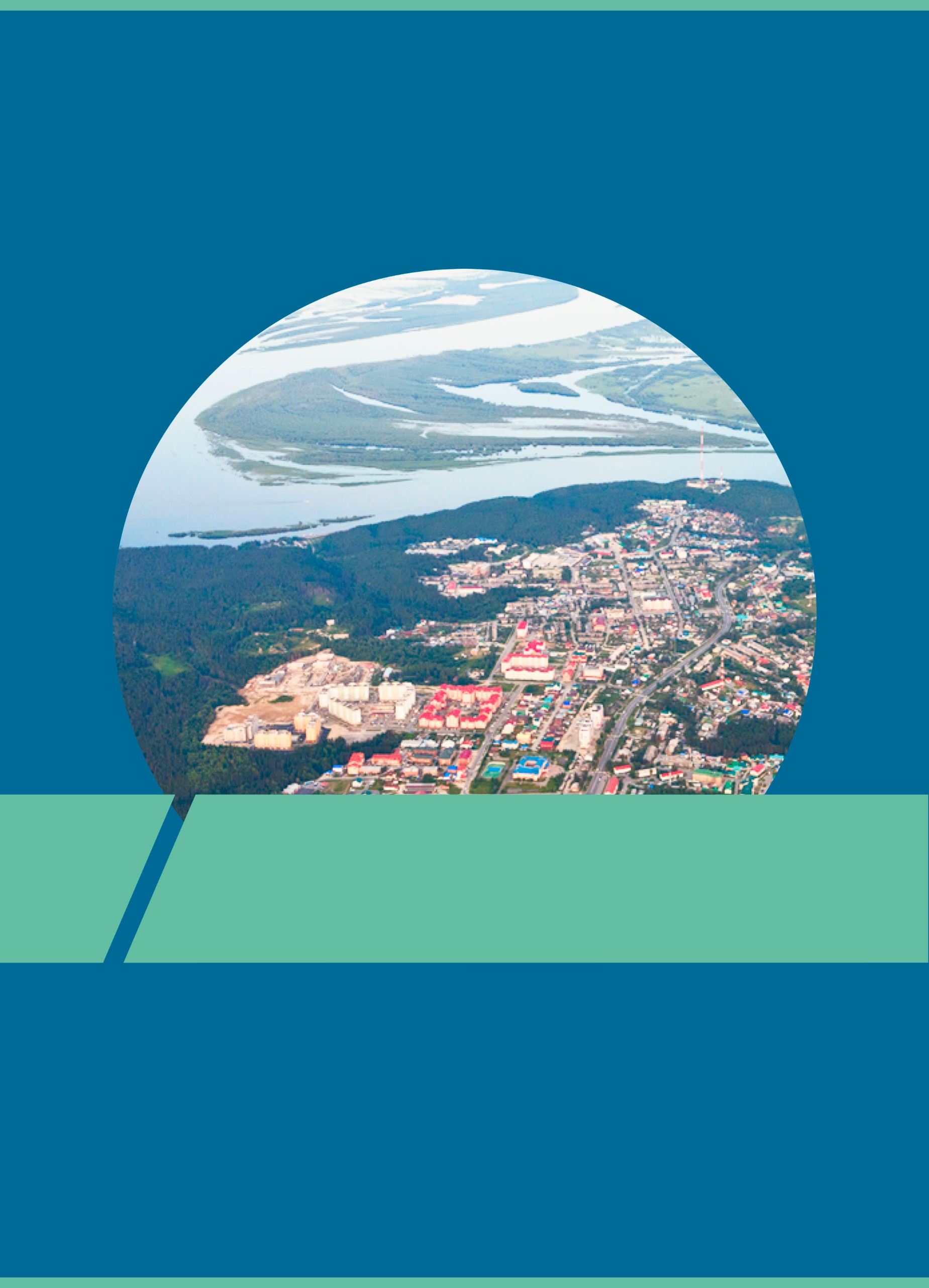 1. Основные характеристики бюджета города Ханты-Мансийска на 2024 год и на плановый период 2025 и 2026 годов.Проект Решения Думы города Ханты-Мансийска «О бюджете города Ханты-Мансийска на 2024 год и на плановый период  2025 и 2026 годов» подготовлен в соответствии с требованиями Бюджетного кодекса Российской Федерации, Решения Думы города Ханты-Мансийска № 141-VIРД от 30.06.2017 «О положении об отдельных вопросах организации и осуществления бюджетного процесса в  городе Ханты-Мансийске» и постановления  Администрации города Ханты-Мансийска от 16 августа 2018 года № 818 «О Порядке составления проекта бюджета города Ханты-Мансийска на очередной финансовый год и плановый период».	В соответствии с пунктом 2 статьи 3 «Положения об отдельных вопросах организации и осуществления бюджетного процесса в городе Ханты-Мансийске», утверждённого Решением Думы города Ханты-Мансийска № 141-VIРД от 30.06.2017, одновременно с проектом решения о бюджете в Думу города представлены:основные направления бюджетной и налоговой политики города Ханты-Мансийска на 2024 год и на плановый период 2025 и 2026 годов;предварительные итоги социально-экономического развития города Ханты-Мансийска за 9 месяцев 2023 года и ожидаемые итоги социально-экономического развития города Ханты-Мансийска за 2023 год;прогноз социально-экономического развития города Ханты-Мансийска на 2024 год и на плановый период 2025 и 2026 годов;прогноз основных характеристик (общий объем доходов, общий объем расходов, дефицита бюджета города на 2024 год и плановый период 2025 и 2025 годов;пояснительная записка к проекту бюджета города;верхний предел муниципального долга на конец 2024 года и конец каждого года планового периода 2025 и 2026 годов, с указанием в том числе верхнего предела долга по муниципальным гарантиям;оценка ожидаемого исполнения бюджета города за 2023 год;информация о планируемых бюджетных инвестициях в объекты муниципальной собственности, а также планируемом предоставлении субсидий на осуществление капитальных вложений в объекты капитального строительства муниципальной собственности и приобретение объектов недвижимого имущества в муниципальную собственность на 2024 год и на плановый период 2025 и 2026 годов;информация об объектах муниципальной собственности, планируемых к приватизации в 2024 году и плановом периоде 2025 и 2026 годов;паспорта муниципальных программ;реестр источников доходов бюджета города Ханты-Мансийска. Проект решения Думы города Ханты-Мансийска «О бюджете города Ханты-Мансийска на 2024 год и на плановый период 2025 и 2026 годов» подготовлен с учетом:послания Президента Российской Федерации Федеральному Собранию Российской Федерации от 21 февраля 2023 года (далее – послание Президента Российской Федерации);указов Президента Российской Федерации от 7 мая 2018 года № 204 «О национальных целях и стратегических задачах развития Российской Федерации на период до 2024 года», от 21 июля 2020 года № 474 «О национальных целях развития Российской Федерации на период до 2030 года»; единого плана по достижению национальных целей развития Российской Федерации на период 2024 года и на плановый период до 2030 года; стратегии социально-экономического развития Ханты-Мансийского автономного округа – Югры до 2036 года с целевыми ориентирами до 2050 года; стратегии социально-экономического развития города Ханты-Мансийска до 2020 года и на период до 2030 года; прогноза социально-экономического развития города Ханты-Мансийска на 2024-2026 годы;основных направлений бюджетной и налоговой политики города Ханты-Мансийска на 2024 год и на плановый период 2025 и 2026 годов, основных направлений долговой политики города Ханты-Мансийска на 2024 год и на плановый период 2025 и 2026 годов.Основными ориентирами   и приоритетами бюджетной и налоговой  политики города являются сохранение финансовой устойчивости и сбалансированности бюджетной системы города Ханты-Мансийска (далее – город, муниципальное образование), обеспечение достижения национальных целей развития Российской Федерации, направленных на повышение уровня жизни граждан, создание комфортных условий для их проживания, обеспечение достойного эффективного труда людей и успешное предпринимательство, цифровую трансформацию.Основные характеристики бюджета города Ханты-Мансийска сформированы с учётом прогноза социально-экономического развития города Ханты-Мансийска на 2024-2026 годы. В основу формирования проекта бюджета города на среднесрочную перспективу 2024-2026 годов положены показатели базового варианта основных показателей прогноза социально-экономического развития города Ханты-Мансийска на 2024-2026 годы,  отражающего развитие экономики на фоне адаптации её к новым условиям, максимального эффекта от принимаемого комплекса федеральных, региональных и муниципальных мероприятий по обеспечению социально-экономической стабильности в условиях внешнего санкционного давления со стороны недружественных стран, реализации стратегических приоритетов и национальных проектов.Основные параметры проекта бюджета города Ханты-Мансийска на 2024 год и на плановый период 2025 и 2026 годов характеризуются следующими показателями:Таблица 1.1.Основные параметры проекта бюджета города Ханты-Мансийска на 2024 год и на плановый период 2025 и 2026 годов(тыс. рублей)В соответствии с Решением Думы города Ханты-Мансийска № 127-VII РД от 23.12.2022                                                               "О бюджете города Ханты-Мансийска на 2023 год и на плановый период 2024 и 2025 годовДоходы бюджета города запланированы на 2024 год в сумме 13 636 833,0 тыс. рублей, на 2025 год в сумме 12 143 827,3 тыс. рублей, на 2026 год в сумме 11 811 454,7 тыс. рублей.Расходы бюджета города в 2024 году составят 13 874 833,0 тыс. рублей, на 2025 год - в сумме 12 358 827,3 тыс. рублей, на 2026 год – в сумме                     12 011 454,7 тыс. рублей.Трехлетний бюджетный цикл спрогнозирован с дефицитом бюджета города на 2024 год в сумме 238 000,0 тыс. рублей, на 2025 год в сумме                               215 000,0 тыс. рублей, на 2026 год в сумме 200 000,0 тыс. рублей. Основные параметры бюджета города Ханты-Мансийска на 2024 год и плановый период 2025 и 2026 годов представлены в приложении 1 к пояснительной записке.Подробное описание, расчеты и обоснования объемов доходов, бюджетных ассигнований по расходам, а также источников покрытия дефицита бюджета города приведены в соответствующих разделах настоящей пояснительной записки.	Показатели бюджета города на 2023 год, приведенные далее в аналитическом материале, соответствуют показателям, утвержденным Решением Думы города Ханты-Мансийска от 23 декабря 2022 года № 127 –VII РД «О бюджете города Ханты-Мансийска на 2023 год и на плановый период 2024 и 2025 годов».Оценка ожидаемого исполнения бюджета города Ханты-Мансийска за 2023 год представлена в приложении 2 к пояснительной записке.2. Доходы бюджета города Ханты-Мансийска на 2024 год и на плановый период 2025 и 2026 годовФормирование доходной базы бюджета города Ханты-Мансийска на 2024 год и на плановый период 2025 и 2026 годов осуществлено на основе действующего федерального, регионального бюджетного и налогового законодательства, с учетом нормативно - правовых требований Бюджетного и Налогового кодексов Российской Федерации, нормативно – правовых актов Ханты-Мансийского автономного округа - Югры, муниципальных правовых актов, изменений и дополнений к ним.Базовыми параметрами при расчете доходной части бюджета города на 2024 год на плановый период 2025 и 2026 годов приняты отчетные данные за 2022 год, первое полугодие 2023 года и ожидаемое поступление доходов за 2023 год.Доходы на новый бюджетный цикл спрогнозированы в следующих размерах:на 2024 год – 13 636 833,0 тыс. рублей;на 2025 год – 12 143 827,3 тыс. рублей;на 2026 год – 11 811 454,7 тыс. рублей.Рисунок 2.1Динамика и структура доходов бюджета города Ханты-Мансийска на 2024 год и на плановый период 2025 и 2026 годов, тыс. рублейДоходы бюджета города Ханты-Мансийска на 2024 год и плановый период 2025 и 2026 годов сложились из безвозмездных поступлений, составляющих в общем объеме доходов 59 %, налоговых доходов, которые составляют 39 % в структуре доходов бюджета города, неналоговых доходов, доля которых составляет 2%. Прогнозные назначения доходной части бюджета города на 2024 год выше доходов, утверждённых на 2023 год на 11%. Сведения о доходах бюджета города Ханты-Мансийска по видам доходов на 2024 год и плановый период 2025 и 2026 годов в сравнении с ожидаемым исполнением за 2023 год и отчетом за 2022 год представлены в приложении 3 к пояснительной записке.Безвозмездные поступления в бюджет города Ханты-Мансийска запланированы в пределах сумм, предусмотренных Законом                          Ханты-Мансийского автономного округа «О бюджете Ханты-Мансийского автономного округа - Югры на 2024 год и на плановый период 2025-2026 годов» и составят:на 2024 год – 8 227 492,9 тыс. рублей;на 2025 год – 6 633 283,5 тыс. рублей;на 2026 год – 6 149 146,0 тыс. рублей.Таблица 2.1Безвозмездные поступления в бюджет города Ханты-Мансийска      (тыс. рублей)Рисунок 2.2 Безвозмездные поступления в бюджет города Ханты-Мансийскатыс. рублейВ объеме доходов бюджета города значительный удельный вес приходится на налоговые платежи, которые формируются в основном за счет трёх источников: налога на доходы физических лиц - на его долю приходится 83 % налоговых поступлений, налогов на совокупный доход (12%), налогов на имущество (3%).Рисунок 2.3Структура налоговых доходов бюджета города Ханты-Мансийскав 2024 году и плановом периоде 2025 и 2026 годов, в %Таблица 2.2Налоговые доходы бюджета города Ханты-Мансийска (тыс. рублей)Рисунок 2.4Налоговые доходы бюджета города Ханты-Мансийска(тыс. рублей)В бюджет города в 2024 году и плановом периоде 2025 и 2026 годов планируется поступление налоговых доходов от местных налогов, в том числе: земельного налога - по нормативу 100 %;налога на имущество физических лиц - по нормативу 100 %. Налоговые доходы от федеральных налогов и сборов, в том числе налогов, предусмотренных специальными налоговыми режимами, в соответствии с Бюджетным Кодексом Российской Федерации составят:налог на доходы физических лиц - по нормативу 15 %;единый сельскохозяйственный налог - по нормативу 100 %;государственная пошлина, подлежащая зачислению по месту государственной регистрации, совершения юридически значимых действий или выдачи документов - по нормативу 100 %;налога, взимаемого в связи с применением патентной системы налогообложения - по нормативу 100 %.Налоговые доходы от федеральных налогов и сборов, в том числе налогов, предусмотренных специальными налоговыми режимами, и (или) региональных налогов по единым нормативам отчислений, установленным законодательством Ханты-Мансийского автономного округа - Югры для зачисления соответствующих налоговых доходов в бюджеты городских округов, в том числе:налог на доходы физических лиц - по нормативу 20,5 %;акцизы на автомобильный и прямогонный бензин, дизельное топливо, моторные масла для дизельных и (или) карбюраторных (инжекторных) двигателей, производимые на территории Российской Федерации – по дифференцированному нормативу 0,4140%;налог, взимаемый по упрощённой системе налогообложения –                              по нормативу 100 %;транспортный налог – по нормативу 20%.Вместо дотаций на выравнивание бюджетной обеспеченности муниципальных районов (городских округов) в бюджет города передан дополнительный норматив отчислений от налога на доходы физических лиц в размере:на 2024 год в размере 5,45 %; на 2025 год в размере 2,34 %;на 2026 год в размере 3,16 %.Рисунок 2.5Формирование норматива поступления налога на доходы физических лиц в бюджет города Ханты-Мансийска                     2023 год                      2024 год                  2025 год                     2026 годСогласно Бюджетному кодексу РФ Согласно законодательству ХМАО-ЮгрыДополнительный норматив (взамен дотации на выравнивание уровня бюджетной обеспеченности)Налог на доходы физических лиц рассчитан на основании прогнозируемого фонда оплаты труда работников, прогнозной информации Межрайонной инспекции Федеральной налоговой службы № 1 по             Ханты-Мансийскому автономному округу – Югре об оценке начислений текущего года и прогноза на предстоящий период, данных налоговой отчётности формы 5-НДФЛ и анализа динамики поступлений как в текущем году, так и за отчетные периоды 2020-2022 годов. С учетом всех составляющих, а также с учётом установленного норматива отчислений налога в бюджет города Ханты-Мансийска рассчитана сумма налога на доходы физических лиц в размере:на 2024 год – 4 325 773,1 тыс. рублей;на 2025 год – 4 455 546,3 тыс. рублей;на 2026 год – 4 589 212,7 тыс. рублей.Доходы от акцизов на автомобильный и прямогонный бензин, дизельное топливо, моторные масла для дизельных и (или) карбюраторных (инжекторных) двигателей, производимые на территории Российской Федерации (далее – акцизы на нефтепродукты) зачисляются в бюджет города Ханты-Мансийска в соответствии с нормативом, установленным Законом Ханты-Мансийского автономного округа – Югры о бюджете, в размере 0,4140%. Акцизы на нефтепродукты спрогнозированы главным администратором доходов – Межрайонной инспекцией Федеральной налоговой службы России № 1 по Ханты-мансийскому автономному округу - Югре в следующем размере:на 2024 год – 38 927,7 тыс. рублей;на 2025 год – 40 378,9 тыс. рублей;на 2026 год – 41 396,4 тыс. рублей.Налоги на совокупный доход составляют 12 % налоговых доходов бюджета муниципального образования.Налог, уплачиваемый в связи с применением упрощенной системы налогообложения. Согласно налоговой отчетности по форме № 5-УСН «Отчет о налоговой базе и структуре начислений по налогу, уплачиваемому в связи с применением упрощенной системы налогообложения» наблюдается ежегодный рост налоговой базы по налогу. Количество налогоплательщиков, использующих данную систему налогообложения, составляет 3 228 ед./чел. Поступление налога согласно Решению Думы № 127-VII РД от 23.12.2022 года на 2023 год составляет 575 000,0 тыс. рублей.Налог, поступающий по упрощённой системе налогообложения, спрогнозирован в размере:на 2024 год – 605 869,0 тыс. рублей;на 2025 год – 606 898,0 тыс. рублей;на 2026 год – 620 495,0 тыс. рублей.Единый налог на вменённый доход отменен с 1 января 2021 года в соответствии с Федеральным законом от 29 июня 2012 года № 97-ФЗ                  «О внесении изменений в часть первую и часть вторую Налогового кодекса Российской Федерации и статью 26 Федерального закона «О банках и банковской деятельности». В 2023 году поступают доначисленные суммы задолженности прошлых лет.Поступления по единому налогу на вменённый доход на 2024-2026 годы не прогнозируются. По единому сельскохозяйственному налогу в 2022 году налоговые декларации представили 12 налогоплательщиков, из них 9 налогоплательщиков – физические лица. Прогнозные назначения налога в 2023 году согласно Решению Думы № 127-VII РД от 23.12.2022 составляют 154,0 тыс. рублей. Прогнозные назначения по единому сельскохозяйственному налогу составляют:на 2024 год – 2 400,0 тыс. рублей;на 2025 год – 2 466,0 тыс. рублей;на 2026 год – 2 474,0 тыс. рублей.Налог, взимаемый в связи с применением патентной системы налогообложения в бюджет города Ханты-Мансийска поступает по нормативу 100 %. По состоянию на 01.07.2023 года выдано 1526 патентов. Первоначальный план поступлений налога, взимаемого в связи с применением патентной системы налогообложения в 2023 году, составил     24 110,0 тыс. рублей. Данный налог спрогнозирован в следующем размере:на 2024 год – 28 689,0 тыс. рублей;на 2025 год – 29 198,0 тыс. рублей;на 2026 год – 30 376,0 тыс. рублей.Налоги на имущество Налог на имущество физических лиц является местным налогом, установлен решением Думы города Ханты-Мансийска от 31.10.2014                   № 551 VРД. Налоговая база в отношении объектов имущества определяется исходя из их кадастровой стоимости. Согласно налоговой отчетности по форме № 5-МН «Отчет о налоговой базе и структуре начислений по местным налогам» за 2022 год налог на имущество физических лиц к уплате исчислен по 29 173 объектам недвижимости. Прогнозные назначения налога в 2023 году согласно Решению Думы № 127-VII РД от 23.12.2022 составляют 33 150,0 тыс. рублей.Поступления налога на имущество физических лиц прогнозируются в объёме: на 2024 год – 38 821,0 тыс. рублей;на 2025 год – 39 229,0 тыс. рублей;на 2026 год – 39 597,0 тыс. рублей.Транспортный налог является региональным налогом. В соответствии с Законом Ханты-Мансийского автономного округа - Югры от 10.11.2008        № 132-оз «О межбюджетных отношениях в Ханты-Мансийском автономном округе – Югре» с 01 января 2020 года в доход бюджета города                       Ханты-Мансийска налог поступает по нормативу 20%.Поступления транспортного налога прогнозируются в объёме: на 2024 год – 41 193,0 тыс. рублей;на 2025 год – 42 044,0 тыс. рублей;на 2026 год – 42 805,0 тыс. рублей.Земельный налог на территории города Ханты-Мансийска установлен Налоговым Кодексом Российской Федерации и Решением Думы города Ханты-Мансийска от 28.10.2005 № 116 «О земельном налоге». Налоговая база по земельному налогу определяется как кадастровая стоимость земельных участков. Согласно налоговой отчетности по форме № 5-МН «Отчет о налоговой базе и структуре начислений по местным налогам» за 2022 год земельный налог к уплате исчислен по 13 726 земельным участкам.Поступления земельного налога в городской бюджет спрогнозированы в объёме:на 2024 год – 75 170,0 тыс. рублей;на 2025 год – 75 952,0 тыс. рублей;на 2026 год – 76 742,0 тыс. рублей.Государственная пошлинаОсновную долю данных поступлений (порядка 99%) составляет государственная пошлина по делам, рассматриваемым в судах общей юрисдикции, мировыми судьями (за исключением Верховного Суда Российской Федерации), администратором которой является Межрайонная инспекция Федеральной налоговой службы России № 1 по                              Ханты-Мансийскому автономному округу – Югре. Поступление государственной пошлины согласно Решению Думы № 127-VII РД от 23.12.2022 года на 2023 год спрогнозировано в сумме 33 176,2 тыс. рублей.Государственная пошлина на очередной финансовый год и плановый период, исходя из прогнозов, представленных главными администраторами доходов спрогнозирована в сумме:на 2024 год – 37 190,0 тыс. рублей;на 2025 год – 37 562,0 тыс. рублей;на 2026 год – 37 939,0 тыс. рублей.Выпадающие доходы (налоговые расходы)В Перечень налоговых расходов города Ханты-Мансийска  включено 16 налоговых расходов, в виде налоговых льгот и пониженных ставок, установленных решениями Думы города Ханты-Мансийска:- от 28.10.2005 № 116 «О земельном налоге»;- от 31.10.2014 № 551-V РД «О налоге на имущество физических лиц».Сведения об оценке налоговых расходов в разрезе видов налоговых льгот и пониженных ставок, предоставляемых в соответствии с решениями, принятыми органами местного самоуправления города Ханты-Мансийска, на 2024 год и на плановой период 2025 и 2026 годов представлены в приложении 5 к пояснительной записке.Неналоговые доходы составляют порядка 2% в структуре доходов городского бюджета. Поступление неналоговых доходов спрогнозировано в сумме: на 2024 год – 215 307,3 тыс. рублей;на 2025 год – 181 269,6 тыс. рублей;на 2026 год – 181 271,6 тыс. рублей.Рисунок 2.6Структура неналоговых доходов бюджета города Ханты-Мансийскав 2024 году и плановом периоде 2025 и 2026 годов, в %Рисунок 2.7Неналоговые доходы бюджета города Ханты-Мансийска(тыс. рублей)Таблица 2.3 Неналоговые доходы бюджета города Ханты-Мансийска (тыс. рублей)Доходы от использования имущества, находящегося в муниципальной собственностиДоходы от использования имущества, находящегося в муниципальной собственности города Ханты-Мансийска администрируют Департамент муниципальной собственности Администрации города Ханты-Мансийска в отношении муниципального имущества и Департамент градостроительства и архитектуры Администрации города Ханты-Мансийска, осуществляющий функции  в области земельных отношений.Прогноз на очередной финансовый год и плановый период составил:на 2024 год – 149 492,0 тыс. рублей;на 2025 год – 115 504,0 тыс. рублей;на 2026 год – 115 506,0 тыс. рублей.В 2024 году в составе доходов данного вида предусмотрено поступление доходов, получаемых:- в виде прибыли, приходящейся на доли в уставных (складочных) капиталах хозяйственных товариществ и обществ, или дивидендов по акциям, принадлежащим городским округам в сумме 250,0 тыс. рублей;- в виде арендной платы за земельные участки, государственная собственность на которые не разграничена и которые расположены в границах городских округов, а также средства от продажи права на заключение договоров аренды указанных земельных участков в сумме 90 000,0 тыс. рублей;- в виде арендной платы, а также средства от продажи права на заключение договоров аренды за земли, находящиеся в собственности городских округов (за исключением земельных участков муниципальных бюджетных и автономных учреждений) в сумме 40 000,0 тыс. рублей;- от перечисления части прибыли, остающейся после уплаты налогов и иных обязательных платежей муниципальных унитарных предприятий, созданных городскими округами в сумме 462,0 тыс. рублей;- от использования имущества, находящегося в собственности городских округов (за исключением имущества муниципальных бюджетных и автономных учреждений, а также имущества муниципальных унитарных предприятий, в том числе казенных) спрогнозированы в сумме 17 800,0 тыс.  рублей;- за предоставление права на размещение и эксплуатацию нестационарного торгового объекта, установку и эксплуатацию рекламных конструкций на землях или земельных участках, находящихся в собственности городских округов, и на землях или земельных участках, государственная собственность на которые не разграничена в сумме 980,0 тыс. рублей.Платежи при пользовании природными ресурсамиПлатежи при пользовании природными ресурсами формируются за счет платы за негативное воздействие на окружающую среду, состоящую в основном из платы за сбросы загрязняющих веществ в водные объекты, платы за размещение твердых коммунальных отходов.С 01 января 2024 года в соответствии со статьей 62 Налогового кодекса Российской Федерации плата за негативное воздействие на окружающую среду в бюджеты городских округов зачисляется по нормативу 60%.В 2020-2023 годах согласно Закону Ханты-Мансийского автономного округа - Югры от 10.11.2008 № 132-оз «О межбюджетных отношениях в Ханты-Мансийском автономном округе – Югре» плата за негативное воздействие на окружающую среду в бюджеты городских округов зачислялась по нормативу 100%.Сведения о прогнозных поступлениях указанных платежей рассчитаны администратором этого дохода – Северо-Уральским межрегиональным управлением Федеральной службы по надзору в сфере природопользования с учетом действующего законодательства, а также исходя из динамики поступлений за предыдущие годы.Общая сумма поступления платежей при пользовании природными ресурсами, установленная Решением Думы № 127-VII РД от 23.12.2022 года на 2023 год, составляет 7 187,9 тыс. рублей. Прогноз на очередной финансовый год и плановый период составил:на 2024 год – 679,8 тыс. рублей;на 2025 год – 679,8 тыс. рублей;на 2026 год – 679,8 тыс. рублей.Доходы от оказания платных услуг и компенсации затрат государстваДоходы от оказания платных услуг и компенсации затрат государства складываются исходя из динамики поступлений возвратов дебиторской задолженности прошлых лет. Общая сумма поступления доходов от оказания платных услуг и компенсации затрат государства спрогнозирована на 2023 год в сумме 450,0 тыс. рублей.Прогноз на новый плановый период составил:на 2024 год – 250,0 тыс. рублей;на 2025 год – 250,0 тыс. рублей;на 2026 год – 250,0 тыс. рублей.Доходы от продажи материальных и нематериальных активовДоходы от продажи материальных и нематериальных активов города Ханты-Мансийска администрируют Департамент муниципальной собственности Администрации города Ханты-Мансийска в отношении муниципального имущества и Департамент градостроительства и архитектуры Администрации города Ханты-Мансийска, осуществляющий функции  в области земельных отношений.На 2024 год и плановый период 2025 и 2026 годов администраторы планируют поступление соответствующего дохода исходя из динамики поступления прошлых лет и планируемой реализации муниципального имущества в объёме: на 2024 год – 53 080,0 тыс. рублей;на 2025 год – 53 080,0 тыс. рублей;на 2026 год – 53 080,0 тыс. рублей.В 2024 году в составе доходов данного вида предусмотрено поступление доходов, получаемых:- от продажи квартир, находящихся в собственности городских округов в сумме 49 080,0 тыс. рублей;- от продажи земельных участков, государственная собственность на которые не разграничена и которые расположены в границах городских округов в сумме 4 000,0 тыс. рублей.Штрафы, санкции, возмещение ущербаПорядок распределения доходов от штрафов, неустоек, пеней, процентов между бюджетами установлен статей 46 Бюджетного кодекса Российской Федерации, Законом Ханты-Мансийского автономного округа - Югры от 10.11.2008 № 132-оз «О межбюджетных отношениях в Ханты-Мансийском автономном округе – Югре».Согласно пп. 2 п. 1 ст.3 Закона ХМАО-Югры 132-оз в бюджеты городских округов зачисляются:- денежные взыскания (штрафы), предусмотренные Кодексом Российской Федерации об административных правонарушениях (за исключением установленных главами 12 и 15 Кодекса Российской Федерации об административных правонарушениях), налагаемые:мировыми судьями, комиссиями по делам несовершеннолетних и защите их прав (по месту нахождения органа или должностного лица, принявшего решение о наложении денежного взыскания (штрафа);должностными лицами исполнительных органов автономного округа, государственных учреждений, подведомственных исполнительным органам автономного округа (по месту совершения правонарушения);- денежные взыскания (штрафы), предусмотренные Законом Ханты-Мансийского автономного округа - Югры «Об административных правонарушениях», налагаемые:мировыми судьями, комиссиями по делам несовершеннолетних и защите их прав (по месту нахождения органа или должностного лица, принявшего решение о наложении денежного взыскания (штрафа);должностными лицами исполнительных органов автономного округа, административными комиссиями (по месту совершения правонарушения).Общая сумма поступления штрафов в бюджет города, установленная Решением Думы № 127-VII РД от 23.12.2022 года на 2023 год, составила 10 604,2 тыс. рублей. Поступление штрафов, санкций, возмещения ущерба на новый прогнозный цикл запланированы согласно оценки главных администраторов доходов исходя из закрепленных за ними государственных полномочий и составят: на 2024 год – 11 745,5 тыс. рублей;на 2025 год – 11 695,8 тыс. рублей;на 2026 год – 11 695,8 тыс. рублей.Прочие неналоговые доходыОсновным источником поступления по данному виду доходов являются поступления за предоставление сведений, содержащихся в информационной системе обеспечения градостроительной деятельности. Прогноз рассчитан главным администратором доходов – Департаментом градостроительства и архитектуры Администрации города Ханты-Мансийска на сновании среднего количества подаваемых заявлений на предоставление сведений, содержащихся в ИСОГД в размере суммы, установленной постановлением Администрации города Ханты-Мансийска от 08.08.2014 №754 «Об утверждении административного регламента предоставления муниципальной услуги «Предоставление сведений, содержащихся в информационной системе обеспечения градостроительной деятельности».Поступление прочих неналоговых доходов в новом прогнозном цикле составит: на 2024 год – 60,0 тыс. рублей;на 2025 год – 60,0 тыс. рублей;на 2026 год – 60,0 тыс. рублей.3. Расходы бюджета города Ханты-Мансийска на 2024 год и на плановый период 2025 и 2026 годовФормирование расходов бюджета города Ханты-Мансийска на 2024 год и на плановый период 2025 и 2026 годов основано на следующих подходах:в качестве «базовых» объемов бюджетных ассигнований приняты утвержденные Решением Думы города Ханты-Мансийска от 23 декабря 2022 года №127-VII РД «О бюджете города Ханты-Мансийска на 2023 год и на плановый период 2024 и 2025 годов» (далее – Решение Думы №127) средства бюджета города на 2024 – 2025 годы, сформированные за счет собственных доходов, без учёта единовременных расходных обязательств. Расходы на 2026 год сформированы на уровне объемов бюджетных ассигнований, утвержденных Решением Думы №127 на 2025 год.В качестве корректируемых объемов бюджетных ассигнований приняты:межбюджетные трансферты из бюджетов вышестоящих уровней бюджетной системы Российской Федерации (далее – межбюджетные трансферты);расходы на софинансирование межбюджетных трансфертов в размерах, установленных государственными программами по софинансированию расходных обязательств муниципального образования, в том числе на реализацию региональных проектов, направленных на достижение результатов реализации федеральных (национальных) проектов;объемы «базовых» бюджетных ассигнований с учетом: изменения контингента, численности получателей социальных услуг и мер социальной поддержки населения;фонды оплаты труда по категориям работников, поименованных указами Президента Российской Федерации; перераспределения средств в связи с передачей функций и полномочий, реорганизацией учреждений;осуществления инвестиций в объекты муниципальной собственности, предусмотренных на завершение начатых строительством объектов, в том числе по принятым бюджетным обязательствам на создание объектов в соответствии с концессионными соглашениями.В расчете фонда оплаты труда по категориям работников, поименованным в указах Президента Российской Федерации 2012 года, учтены доведенные на 2024 годы отраслевыми структурами (департаментами) автономного округа прогнозные значения показателей «среднемесячный доход от трудовой деятельности» с ростом к 2023 году: по работникам учреждений культуры на 6,3%; по педагогам дополнительного образования – на 7,9%.Исходя из обозначенных подходов, объем бюджетных обязательств муниципального образования составил:на 2024 год – 13 874 833,0 тыс. рублей;на 2025 год – 12 358 827,3 тыс. рублей;на 2026 год – 12 011 454,7 тыс. рублей.таблица 3.1 Расходы бюджета города Ханты-Мансийскана 2024 год и на плановый период 2025 и 2026 годовтыс. рублейРасходы бюджета города Ханты-Мансийска планируется направить на исполнение действующих расходных обязательств. Принимаемые расходные обязательства не запланированы.Объем расходов бюджета города Ханты-Мансийска на 2024-2026 годы по разделам классификации расходов бюджетов характеризуется следующими данными (таблица 3.2):таблица 3.2Расходы бюджета города Ханты-Мансийска на 2024 год и на плановый период 2025 и 2026 годов в разрезе разделов классификации расходов бюджета тыс. рублейСведения о расходах бюджета города Ханты-Мансийска на 2024-2026 годы в разрезе разделов, подразделов классификации расходов бюджетов представлены в приложении 6 к пояснительной записке, где отражены также сведения о расходах бюджета по ожидаемому исполнению за 2023 год и по отчету за 2022 год.В соответствии с пунктом 3 статьи 184.1 Бюджетного кодекса Российской Федерации в составе расходов бюджета города запланированы: условно утверждаемые расходы на первый и второй годы планового периода в суммах: 200 394,0 тыс. рублей на 2025 год; 293 115,4 тыс. рублей на 2026 год, что составляет не менее 2,5 % и 5 % к общему объему расходов бюджета города (без учета расходов бюджета, предусмотренных за счет межбюджетных трансфертов из других бюджетов бюджетной системы Российской Федерации, имеющих целевое назначение) в соответствующем году планового периода. В составе объемов условно-утверждаемых расходов – бюджетные ассигнования, не распределенные в плановом периоде в соответствии с классификацией расходов бюджетов;публичные нормативные обязательства в сумме 8 187,7 тыс. рублей на 2024-2026 годы ежегодно. В расходах бюджета города Ханты-Мансийска учтены межбюджетные трансферты, планируемые к получению из вышестоящих бюджетов, на 2024 год в общей сумме 8 227 492,9 тыс. рублей, на 2025 год – 6 633 283,5 тыс. рублей, на 2026 год – 6 149 146,0 тыс. рублей. Планируемое поступление по видам межбюджетных трансфертов отражено в таблице 3.3.таблица 3.3Межбюджетные трансферты, планируемые к получению из вышестоящих бюджетов в 2024 году и плановом периоде 2025 и 2026 годов.тыс. рублейВ составе иных межбюджетных трансфертов из бюджета Ханты-Мансийского автономного округа-Югры запланирована дотация на поддержку мер по обеспечению сбалансированности бюджетов городских округов и муниципальных районов Ханты-Мансийского автономного округа – Югры в общей сумме 312 437,9 тыс. рублей. Дотация направлена на частичное обеспечение расходов, связанных с повышением оплаты труда работников муниципальных учреждений культуры и педагогов дополнительного образования детей, в целях обеспечения достигнутого уровня соотношений в соответствии с указами Президента Российской Федерации от 7 мая 2012 года N 597 «О мероприятиях по реализации государственной социальной политики», от 1 июня 2012 года N 761 «О Национальной стратегии действий в интересах детей на 2012 - 2017 годы».Бюджетные ассигнования за счет средств вышестоящих бюджетов и средств бюджета города, направляемые на фонд оплаты труда органов местного самоуправления и муниципальных учреждений представлены в таблице 3.4.таблица 3.4Бюджетные ассигнования на оплату труда в органах местного самоуправления и в муниципальных учрежденияхгорода Ханты-Мансийскатыс. рублейВ 2024 году и плановом периоде 2025 и 2026 годов предусмотрено финансирование восьми региональных проектов, из которых шесть региональных проектов направлены на достижение соответствующих целей, показателей и решение задач национальных проектов, определенных Указами Президента Российской Федерации от 7 мая 2018 года №204 «О национальных целях и стратегических задачах развития Российской Федерации на период до 2024 года и от 21 июля 2020 года № 474 «О национальных целях развития Российской Федерации на период до 2030 года» (далее – Указы № 204, №474), два проекта направлены на достижение показателей федеральных проектов, не входящих в состав национальных проектов, определенных  Указами №204, №474 (таблица 3.5):на 2024 год в объеме 2 353 7448,8 тыс. рублей, что составляет 16,0 % в общем объеме расходов;на 2025 год в объеме 861 863,4 тыс. рублей, что составляет 7,0 % в общем объеме расходов (без условно-утвержденных расходов);на 2026 год в объеме 337 671,1 тыс. рублей, что составляет 2,8 % в общем объеме расходов (без условно-утвержденных расходов).таблица 3.5Расходы бюджета города Ханты-Мансийска на 2024-2026 годы на финансовое обеспечение достижения результатов, установленных региональными проектамитыс. рублейСамым финансово ёмким региональным проектом, реализуемым в муниципальном образовании, является «Современная школа» с удельным весом 96,7% в объеме расходов на реализацию региональных проектов в 2024 году, 95,4% - в 2025 году и 74,8% - в 2026 году.Более подробно реализуемые на территории города Ханты-Мансийска мероприятия и объекты в рамках региональных проектов изложены далее в пояснительной записке в составе соответствующих муниципальных программ.Структура программных направлений бюджета города Ханты-Мансийска на 2024-2026 годы представлена в таблице 3.6.таблица 3.6Расходы бюджета города Ханты-Мансийска  на реализацию муниципальных программ на 2024–2026 годы  в разрезе отраслевых направлений    тыс. рублей           Муниципальные программы социальной направленности имеют приоритетное значение и в общем объеме расходов на реализацию муниципальных программ занимают наибольший удельный вес на 2024 год – 68,8%, на 2025 год – 69,3%, на 2026 год – 67,0% (в 2025 – 2026 годах без условно-утвержденных расходов).Сведения о расходах бюджета города Ханты-Мансийска на реализацию муниципальных программ на 2024 год и на плановый период 2025 и 2026 годов в сравнении с ожидаемым исполнением за 2023 год и отчетом за 2022 год представлены в приложении 7 к пояснительной записке.Структура расходов муниципальных программ города Ханты-Мансийска и объемы бюджетных ассигнований, предусмотренных на реализацию мероприятий муниципальных программ города Ханты-Мансийска на 2024 год и плановый период 2025 и 2026 годовТексты муниципальных программ размещены в сети Интернет по электронному адресу: https://admhmansy.ru/rule/admhmansy/adm/department-of-economic-development-and-investments/activiti/target-programs-of-the-town-of-khanty-mansiysk/1/300000000 Муниципальная программа  «Профилактика правонарушений в сфере обеспечения общественной безопасности и правопорядка в городе Ханты-Мансийске»Муниципальная программа утверждена постановлением Администрации города Ханты-Мансийска от 24.10.2013 № 1364 «Об утверждении муниципальной программы «Профилактика правонарушений в сфере обеспечения общественной безопасности и правопорядка в городе Ханты-Мансийске».На реализацию муниципальной программы предусмотрены бюджетные ассигнования на 2024 год в сумме – 32 732,2 тыс. рублей, на 2025 год в сумме -  13 717,3 тыс. рублей, на 2026 год в сумме – 13 763,7 тыс. рублей. В том числе за счет средств федерального бюджета и бюджета автономного округа на 2024 год в сумме 5 080,0 тыс. рублей, на 2025 год – 5 070,1 тыс. рублей, на 2026 год – 5 116,5 тыс. рублей.таблица 3.7.Объем бюджетных ассигнований на 2024 - 2026 годы по исполнителям муниципальной программы «Профилактика правонарушений в сфере обеспечения общественной безопасности и правопорядка в городе Ханты-Мансийске»(тыс. рублей) таблица 3.8.Структура расходов муниципальной программы «Профилактика правонарушений в сфере обеспечения общественной безопасности и правопорядка в городе Ханты-Мансийске» (тыс. рублей)Программа состоит из трех подпрограмм. Наибольший удельный вес в объеме ресурсного обеспечения муниципальной программы составляют расходы на реализацию подпрограммы «Профилактика правонарушений» с объемом бюджетных ассигнований: на 2024 год - в размере 31 929,8 тыс. рублей; на 2025 год – 12 915,0 тыс. рублей; на 2026 год – 12 961,4 тыс. рублей.Бюджетные ассигнования на реализацию мероприятий подпрограммы распределены следующим образом.Для обеспечения функционирования систем видеонаблюдения в сфере обеспечения общественного порядка, которое включает техническое обслуживание систем видеонаблюдения, аренду каналов связи для передачи сигнала с видеокамер в диспетчерские пункты, ремонт и замену неисправного и устаревшего оборудования, модернизацию оборудования системы и установку дополнительных камер видеонаблюдения направляется в 2024-2026 годах 7 682,7 тыс. рублей ежегодно.На осуществление переданных государственных полномочий по созданию и обеспечению деятельности административных комиссий, деятельность которых регламентирована законом Ханты-Мансийского автономного округа – Югры от 2 марта 2009 года № 5-оз «Об административных комиссиях Ханты-Мансийского автономного округа – Югры», планируется направить в 2024 году 4 978,7 тыс. рублей, в 2025 году 4 978,7 тыс. рублей, 2026 году 4 978,7 тыс. рублей. Расходы на реализацию переданных государственных полномочий предусматривают денежное содержание секретарей административной комиссии, а также материальное обеспечение деятельности административной комиссии.На создание условий для деятельности народных дружин, в том числе материально-техническое обеспечение, личное страхование народных дружинников, информационно-агитационное сопровождение, стимулирование деятельности народных дружинников будет направлено в 2024 году - 184,8 тыс. рублей, в 2025 году - 174,8 тыс. рублей, в 2026 году - 174,8 тыс. рублей. Реализация мероприятия осуществляется в соответствии с Федеральным законом от 2 апреля 2014 года № 44-ФЗ «Об участии граждан в охране общественного порядка», Законом Ханты-Мансийского автономного округа-Югры от 19 ноября 2014 года № 95-оз «О регулировании отдельных вопросов участия граждан в охране общественного порядка в Ханты-Мансийском автономном округе – Югре».  На организацию и проведение мероприятий, направленных на профилактику правонарушений несовершеннолетних ежегодно в 2024-2026 годах будет направлено 74,8 тыс. рублей, в том числе: на проведение семинаров  для педагогических и социальных работников,  родительских собраний, лекций, бесед, круглых столов; на издание методической литературы; на изготовление и размещение социальной рекламы по профилактике правонарушений несовершеннолетних, и иной атрибутики; на проведение викторин,  тематических уроков, классных часов, спортивных праздников,  дней здоровья, акций, конкурсов, спортивных   мероприятий, фестивалей и т.д.На осуществление государственных полномочий по составлению (изменению и дополнению) списков кандидатов в присяжные заседатели федеральных судов общей юрисдикции на сумму 8,9 тыс. рублей в 2024 году, 4,0 тыс. рублей в 2025 году и 50,4 тыс. рублей 2026 году. Реализация мероприятия осуществляется в соответствии с Федеральным законом от 20 августа 2004 года № 113-ФЗ «О присяжных заседателях федеральных судов общей юрисдикции в Российской Федерации». Финансовое обеспечение переданных исполнительно-распорядительным органам муниципальных образований государственных полномочий по составлению списков кандидатов в присяжные заседатели осуществляется из средств федерального бюджета и предусматривают канцелярские и почтовые расходы, а также расходы, связанные с публикацией списков кандидатов в средствах массовой информации. На предоставление помещений для работы на обслуживаемом административном участке сотрудника, замещающего должность участкового уполномоченного полиции в 2024 году запланировано выполнение проектно-изыскательских работ и создание объекта капитального строительства: «Пункт полиции по улице Рознина в городе Ханты-Мансийске» на общую сумму 19 000,0 тыс. рублей.На реализацию мероприятий подпрограммы «Профилактика незаконного оборота и потребления наркотических средств и психотропных веществ» на 2024 – 2026 годы предусмотрено 339,0 тыс. рублей ежегодно. Подпрограммой планируется осуществление мероприятий:информационная антинаркотическая, антиалкогольная и антитабачная пропаганда на сумму 100,0 тыс. рублей ежегодно, проводимая  в целях повышения уровня осведомленности населения о негативных последствиях немедицинского потребления наркотиков и об ответственности за участие в их незаконном обороте, формирования негативного отношения в обществе к немедицинскому потреблению наркотиков путем  освещения деятельности субъектов профилактики наркомании,  выявленных тенденциях и положительной практике,  способах противодействия деятельности по пропаганде и незаконной рекламе наркотиков и других психо-активных веществ;организация и проведение профилактических мероприятий на сумму 239,0 рублей ежегодно в 2024-2026 годах, которые включают: проведение викторин, конкурсов, тематических уроков, классных часов, дней здоровья, акций, спортивных, культурных и иных мероприятий, направленных на формирование негативного отношения к незаконному обороту и потреблению наркотиков и привитие навыков здорового образа жизни. На реализацию мероприятий подпрограммы «Реализация государственной национальной политики и профилактика экстремизма» на 2024-2026 годы предусмотрено в сумме 463,3 тыс. рублей ежегодно. Реализация подпрограммы планируется путем проведения следующих мероприятий:профилактика экстремизма и укрепление межнационального и межконфессионального мира и согласия на общую сумму 163,3 тыс. рублей в 2024-2026 годах ежегодно. В составе планируемых мероприятий: разработка и реализация в образовательных организациях методических рекомендаций, планов и программ по формированию уважительного отношения ко всем этносам и религиям, проведение мероприятий по профилактике экстремизма в образовательных организациях города (уроки мира и дружбы, конкурсы, выставки, викторины, родительские собрания, конференции, круглые столы, диспуты, встречи, акции, фестивали). Проведение мероприятий планируется с участием представителей Администрации города Ханты-Мансийска, правоохранительных органов и национально-культурных объединений в целях диалога власти и общества по вопросам предупреждения правонарушений на национальной почве;создание условий для социальной и культурной адаптации и интеграции мигрантов на общую сумму 100,0 тыс. рублей в 2024-2026 годах ежегодно. В составе планируемых мероприятий: создание и распространение роликов социальной рекламы, направленных на донесение до трудовых мигрантов и иностранных граждан основ культуры поведения в принимающем сообществе;осуществление мер информационного противодействия распространению экстремистской идеологии на сумму 100,0 тыс. рублей ежегодно включает:изготовление и распространение информационных материалов, ориентированных на повышение бдительности граждан, формирование у них чувства заинтересованности в противодействии экстремизму;информирование граждан о порядке действий по пресечению распространения экстремистских материалов, в том числе в информационно-телекоммуникационных сетях, включая сеть Интернет, осуществление мер информационного противодействия распространению экстремистской идеологии в сети Интернет (в том числе в социальных сетях);освещение в средствах массовой информации вопросов профилактики распространения и противодействия радикальным религиозным течениям;организация и проведение конкурсов и семинаров для журналистов, освещающих мероприятия по профилактике экстремизма;проведение мероприятий, направленных на укрепление общероссийского гражданского единства на общую сумму 100,0 тыс. рублей в 2024-2026 годах ежегодно планируется направить на организацию фотовыставок к государственным праздникам России (День Победы, День России, День государственного флага России, День народного единства и др.). 0400000000 Муниципальная программа «Пространственное развитие и формирование комфортной городской среды на территории города Ханты-Мансийска»Проект муниципальной программы одобрен Решением Думы города Ханты-Мансийска от 27.10.2023№ 204-VII РД «Об одобрении проекта муниципальной программы «Пространственное развитие и формирование комфортной городской среды на территории города Ханты-Мансийска». Муниципальная программа «Пространственное развитие и формирование комфортной городской среды на территории города Ханты-Мансийска» разработана в целях создания условий для устойчивого пространственного развития территории города Ханты-Мансийска, формирования комфортной городской среды на территории города Ханты-Мансийска. Срок реализации: 2024-2026 годы и плановый период до 2030 года.В муниципальную программу включены мероприятия действующих в 2023 году муниципальных программ: «Обеспечение градостроительной деятельности на территории города Ханты-Мансийска»; «Содействие развитию садоводческих, огороднических некоммерческих объединений граждан в городе Ханты-Мансийске», а также мероприятие «Формирование современной городской среды» муниципальной программы «Развитие жилищного и дорожного хозяйства, благоустройство города Ханты-Мансийска». На реализацию муниципальной программы в 2024 году планируется направить 256 678,9 тыс. рублей, в 2025 году – 277 145,3 тыс. рублей, в 2026 году – 265 145,3 тыс. рублей, в том числе: за счет средств вышестоящих бюджетов 2024 год – 32 455,4 тыс. рублей в 2025 году – 10 612,6 тыс. рублей, в 2026 году – 10 612,6 тыс. рублей.По основным исполнителям объемы бюджетных ассигнований распределены следующим образом:  таблица 3.9Объем бюджетных ассигнований на 2024-2026 годыпо исполнителям муниципальной программы«Пространственное развитие и формирование комфортной городской среды на территории города Ханты-Мансийска»(тыс. рублей)       В состав муниципальной программы входит пять основных мероприятий, расходы на исполнение которых распределены следующим образом: таблица 3.10.Структура расходов муниципальной программы «Пространственное развитие и формирование комфортной городской среды на территории города Ханты-Мансийска»(тыс. рублей)На реализацию подпрограммы «Градостроительное обеспечение и комплексное развитие территории» в 2024 году планируется направить 17 996,5 тыс. рублей, в 2025 году – 16 201,5 тыс. рублей, в 2026 году – 16 201,5 тыс. рублей.По основному мероприятию «Реализация полномочий в области градостроительной деятельности» в 2024-2026 годах запланировано:в 2024 году в сумме 14 319,2 тыс. рублей, в том числе:на выполнение работ по внесению изменений в генеральный план и правила землепользования и застройки территории города Ханты-Мансийска в сумме 11 924,2 тыс. рублей; на разработку проекта по определению санитарно-защитной зоны сибиреязвенного захоронения на территории г. Ханты-Мансийска, сокращению ее размера и/или ликвидации в сумме 1 795,0 тыс. рублей; на выполнение работ по оценке технического состояния объектов строительства, реконструкции, капитального ремонта и ремонта в сумме 600,0 тыс. рублей.в 2025 и 2026 году в сумме 12 524,2 тыс. рублей ежегодно, в том числе: на выполнение работ по внесению изменений в генеральный план и правила землепользования и застройки территории города Ханты-Мансийска в сумме 11 924,2 тыс. рублей;на выполнение работ по оценке технического состояния объектов строительства, реконструкции, капитального ремонта и ремонта в сумме 600,0 тыс. рублей.По основному мероприятию «Организация подъездных путей от городских дорог общего пользования, федеральных трасс до границ территорий садоводческих, огороднических некоммерческих объединений граждан в городе Ханты-Мансийске» в 2024-2026 годах ежегодно планируется направить в сумме 3 077,3 тыс. рублей.Запланировано выполнение работ по щебенению земельных участков, предназначенных для организации проезда к территориям СНТ СОТ Медик, Автомобилист, Геофизик-2, общей площадью 2400 кв. м.По основному мероприятию «Предоставление земельных участков садоводческим, огородническим некоммерческим объединениям граждан, а также гражданам, нуждающимся в предоставлении садовых, огородных земельных участков» запланировано предоставление грантов в форме субсидий победителям городского конкурса «Самое организованное садоводческое некоммерческое товарищество города Ханты-Мансийска» в сумме 600,0 тыс. рублей ежегодно в целях поощрения садоводческих некоммерческих товариществ, обеспечивающих надлежащее техническое, противопожарное, экологическое и санитарное состояние земельных участков, находящихся в границах садоводческих некоммерческих товариществ.На реализацию подпрограммы «Формирование комфортной городской среды» в 2024 году планируется направить 49 071,1 тыс. рублей, в 2025 году – 71 332,5 тыс. рублей, в 2026 году – 59 332,5 тыс. рублей.В рамках основного мероприятия «Формирование современной городской среды» в 2024-2026 годах запланировано:на 2024 год в объеме 21 767,6 тыс. рублей, в том числе:выполнение предпроектных работ и разработка концепций по объектам благоустройства в сумме 2 705,4 тыс. рублей;выполнение проектных работ по объекту: Благоустройство общественной территории «Аллея спортивной славы Югры» в сумме 5 000,0 тыс. рублей;выполнение проектных работ по объекту «Стелла трудовой доблести» в сумме 10 000,0 тыс. рублей;выполнение работ по объекту «Благоустройство территории Набережной р. Иртыш в городе Ханты-Мансийске» 4 062,2 тыс. рублей.на 2025 год в объеме 71 332,5 тыс. рублей, в том числе:выполнение предпроектных работ и разработка концепций по объектам благоустройства в сумме 2 408,2 тыс. рублей;выполнение работ по объекту: «Благоустройство территории общего пользования в районе ул. Индустриальная в г. Ханты-Мансийске (в границах 1 этапа, площадью 4884 м2)» в сумме 56 924,3 тыс. рублей;выполнение проектных работ по объекту «Благоустройство территории Набережной р. Иртыш в городе Ханты-Мансийске» 3 - 6 этапы в сумме
12 000,0 тыс. рублей.на 2026 год в объеме 59 332,4 тыс. рублей, в том числе:выполнение предпроектных работ и разработка концепций по объектам благоустройства в сумме 400,0 тыс. рублей;выполнение работ по объекту: «Благоустройство общественной территории в районе улиц Калинина-Комсомольская-Ленина. Сквер с инклюзивными элементами» в сумме 58 932,4 тыс. рублей.таблица 3.11.Расходы муниципальной программы«Пространственное развитие и формирование комфортной городской среды на территории города Ханты-Мансийска» в рамках реализации регионального проекта на 2024-2026 годы(тыс. рублей)Реализация регионального проекта «Формирование комфортной городской среды» продолжит достижение установленных показателей по качественному изменению уровня благоустройства территории города, что позволит кардинально повысить комфортность городской среды, увеличить долю граждан, принимающих участие в решении вопросов развития городской среды; создать механизмы комплексного развития города
Ханты-Мансийска.В рамках «Регионального проекта «Формирование комфортной городской среды» в 2024 году запланировано финансирование в сумме               27 303,5 тыс. рублей на выполнение работ по объекту «Благоустройство территории Набережной р. Иртыш в городе Ханты-Мансийске», из них:средства бюджета Ханты-Мансийского автономного округа – Югры в сумме 13 340,0 тыс. рублей;средства федерального бюджета в сумме 8 502,8 тыс. рублей;доля софинансирования местного бюджета в сумме 5 460,7 тыс. рублей.На реализацию подпрограммы «Обеспечение деятельности Департамента градостроительства и архитектуры Администрации города Ханты-Мансийска и подведомственного ему учреждения» в 2024-2026 годах предусмотрены средства городского бюджета на обеспечение условий для выполнения функций и полномочий, возложенных на Департамент градостроительства и архитектуры Администрации города Ханты-Мансийска и подведомственного ему муниципального казенного учреждения «Управление капитального строительства города Ханты-Мансийска».050000000000 Муниципальная программа «Развитие физической культуры и спорта в городе Ханты-Мансийске»Муниципальная программа утверждена постановлением Администрации города Ханты-Мансийска от 10.10.2013 № 1272 «Об утверждении муниципальной программы «Развитие физической культуры и спорта в городе Ханты-Мансийске». На реализацию муниципальной программы предусмотрены бюджетные ассигнования на 2024 год в сумме 397 712,7 тыс. рублей, на 2025 год – 402 626,1 тыс. рублей, на 2026 год – 402 626,1 тыс. рублей, в том числе за счет средств бюджета автономного округа на 2024 год в сумме 6 735,1 тыс. рублей, на 2025 год – 11 402,9 тыс. рублей, на 2026 год – 11 402,9 тыс. рублей.таблица 3.12.Объем бюджетных ассигнований на 2024-2026 годы по исполнителям муниципальной программы «Развитие физической культуры и спорта в городе Ханты-Мансийске»                                                                                                                                                (тыс. рублей)таблица 3.13.Структура расходов муниципальной программы «Развитие физической культуры и спорта в городе Ханты-Мансийске»   (тыс. рублей)Наибольший удельный вес в 2024-2026 годах в объеме ресурсного обеспечения муниципальной программы составляют расходы на реализацию подпрограммы «Обеспечение условий для выполнения функций и полномочий в сфере физической культуры и спорта», бюджетные ассигнования предусмотрены в размере 352 757,0 тыс. рублей ежегодно.В составе расходов по подпрограмме предусмотрены бюджетные ассигнования:на финансовое обеспечение деятельности Управления физической культуры и Администрации города Ханты-Мансийска на 2024 - 2026 годы в размере 28 807,8 тыс. рублей ежегодно;на финансовое обеспечение выполнения муниципального задания и иных целей муниципальному бюджетному учреждению «Спортивный комплекс «Дружба» запланировано на 2024 - 2026 годы в размере 195 125,8 тыс. рублей ежегодно;на финансовое обеспечение выполнения муниципального задания и иных целей муниципальному бюджетному учреждению дополнительного образования «Спортивная школа» запланировано на 2024 - 2026 годы в размере 109 284,4 тыс. рублей ежегодно.на содержание и комплексное обслуживание учреждений спорта предусмотрены бюджетные ассигнования в размере 19 539,0 тыс. рублей ежегодно.Расходы подпрограммы «Развитие массовой физической культуры и спорта», в общем объёме ресурсного обеспечения муниципальной программы в 2024 году составит 44 955,7 тыс. рублей на 2025 год – 49 869,1 тыс. рублей, на 2026 год – 49 869,1 тыс. рублей. Средства бюджета будут направлены на мероприятия:проведение городских спортивных соревнований по видам спорта и физкультурных мероприятий, обеспечение участия сборных команд города Ханты-Мансийска в окружных, всероссийских соревнованиях, тренировочных мероприятиях, семинарах на 2024-2026 годы в сумме 30 930,2 тыс. рублей ежегодно. Планируется проведение городских спортивных и физкультурных мероприятий, проведение спортивных и физкультурных мероприятий для лиц с ограниченными возможностями здоровья и инвалидов, проведение мероприятий по внедрению и приему нормативов Всероссийского физкультурно-спортивного комплекса «Готов к труду и обороне» (ГТО) среди жителей города Ханты-Мансийска, обеспечение участия сборных команд города Ханты-Мансийска в окружных и всероссийских соревнованиях, тренировочных мероприятиях, семинарах, обеспечение участия сборной команды города Ханты-Мансийска лиц с ограниченными возможностями здоровья и инвалидов в окружных и всероссийских соревнованиях, тренировочных мероприятиях, семинарах, присвоение спортивных разрядов спортсменам и квалификационных категорий спортивным судьям.проведение мероприятий по организации отдыха и оздоровления детей в каникулярный период и внеурочное время на спортивных дворовых площадках и хоккейных кортах на 2024 – 2026 годы запланировано в сумме 6 935,9 тыс. рублей ежегодно,  в том числе на содержание спортивных площадок и хоккейных кортов 6 080 тыс. рублей, на проведение мероприятий по организации отдыха и оздоровления детей в каникулярный период и внеурочное время на спортивных дворовых площадках и хоккейных кортах, в том числе проведение физкультурных мероприятий в рамках «Программы выходного дня» запланировано  855,9 тыс. рублей.развитие материально-технической базы учреждений спорта, в том числе бюджетные ассигнования автономного округа в форме субсидии на развитие сети спортивных объектов шаговой доступности и с учетом софинансирования средствами бюджета города: в 2024 году в сумме 3 735,5 тыс. рублей, в 2025 и 2026 году в сумме 7 470,8 тыс. рублей ежегодно. на обеспечение образовательных организаций, осуществляющих подготовку спортивного резерва доступности и с учетом софинансирования средствами бюджета города: в 2024 году в сумме 3 354,1 тыс. рублей, в 2025 году – 4 532,2 тыс. рублей, в 2026 году – 4 532,2 тыс. рублей.0600000000 Муниципальная программа «Развитие культуры в городе Ханты-Мансийске»Муниципальная программа утверждена постановлением Администрации города Ханты-Мансийска от 24.10.2013 № 1370 «Об утверждении муниципальной программы «Развитие культуры в городе Ханты-Мансийске». На реализацию муниципальной программы в 2024 году планируется направить 280 232,0 тыс. рублей, из них средства вышестоящих бюджетов в сумме 835,7 тыс. рублей; в 2025 году – 269 873,5 тыс. рублей, их них средства вышестоящих бюджетов в сумме 837,1 тыс. рублей; в 2026 году –269 880,3тыс. рублей, их них 842,8 тыс. рублей средства вышестоящих бюджетов.таблица 3.14Объем бюджетных ассигнований на 2024-2026 годы по исполнителям муниципальной программы «Развитие культуры в городе Ханты-Мансийске»(тыс. рублей)таблица 3.15Структура расходов муниципальной программы  «Развитие культуры в городе Ханты-Мансийске»                                                                                                         (тыс. рублей)Наибольший удельный вес в объеме ресурсного обеспечения муниципальной программы составляют расходы на реализацию подпрограммы «Организация культурного досуга населения города
Ханты-Мансийска»: на 2024 год – 175 409,6 тыс. рублей, на 2025 год
– 166 794,7 тыс. рублей, на 2026 год – 166 794,7 тыс. рублей. Бюджетные ассигнования запланированы на реализацию основного мероприятия «Реализация творческого потенциала жителей города Ханты-Мансийска» и по направлениям расходования распределены следующим образом.В целях широкого участия горожан в культурной жизни города
Культурно-досуговый центр проводит культурно-массовые мероприятия различной направленности, используя все многообразие форм клубной работы (праздники и фестивали, концерты и спектакли, тематические
и развлекательные программы). Проведение культурно-массовых просветительских и досуговых мероприятий, в том числе способствующих развитию гражданских, патриотических качеств детей и молодежи, социализации детей и семей, оказавшихся в трудной жизненной ситуации, сохранению, возрождению и развитию народных художественных промыслов и ремесел в общем объеме финансирования составит 3 409,8 тыс. рублей в 2024-2026 годах ежегодно. Субсидии на выполнение муниципального задания и на иные цели муниципальному бюджетному учреждению «Культурно-досуговый центр «Октябрь» на 2024 год предусмотрена в сумме 166 499,8 тыс. рублей, на 2025-2026 года – 157 884,8 тыс. рублей ежегодно.Для сохранения и развития творческого потенциала учреждением создаются условия для творческой самореализации всех социально-возрастных групп населения города:организована деятельность клубных формирований различных направлений, жанров и интересов (вокал, хореография (эстрадные, народные, бальные танцы), театральное искусство);активно развивается фестивальное движение: на площадке учреждения проводятся как городские конкурсы самодеятельного художественного творчества, так и региональные, всероссийские и международные конкурсы-фестивали. На 2024 год и плановый период 2025 и 2026 годов заложен планомерный рост количества пользователей муниципальных услуг Культурно-досугового центра «Октябрь».Содержание учреждений культуры ежегодно на сумму 5 500,0 тыс. рублей, комплексное обслуживание которых передано муниципальному бюджетному учреждению «Управление по эксплуатации служебных зданий». На реализацию мероприятий подпрограммы «Обеспечение прав граждан на доступ к культурным ценностям и информации», бюджетные ассигнования на 2024 год предусмотрены в размере 104 822,4 тыс. рублей, на 2025 год – 103 078,8 тыс. рублей, на 2026 год – 103 085,6 тыс. рублей. Подпрограмма включает два основных мероприятия «Развитие библиотечного дела» и «Выполнение отдельных государственных полномочий автономного округа в сфере архивного дела». На выполнение муниципального задания и иных целей муниципальным бюджетным учреждением «Научно-библиотечный центр» планируется направить в 2024 году по 100 225,3 тыс. рублей в 2025-2026 годах 98 480,3 тыс. рублей ежегодно. Муниципальное задание включает комплектование книжных фондов, создание условий для максимально быстрого и полного доступа к информации, находящейся в библиотеках города, продолжение работ по переводу библиотечных фондов и каталогов в электронную форму и другие мероприятия. В соответствии с уставной деятельностью муниципального бюджетного учреждения «Научно-библиотечный центр» на 2024-2026 годы ежегодно в размере 3 400,0 тыс. рублей запланировано проведение Всероссийской научно-практической конференции по вопросам развития науки и правоприменительной практики.Большое влияние на увеличение числа и контингента постоянных пользователей муниципальной услугой, включая лиц с различными ограниченными возможностями, оказывает «Модернизация общедоступных библиотек», являющаяся Концепцией Российской Федерации, целью которой является помощь муниципальным библиотекам в модернизации своей деятельности, что в свою очередь, обеспечит создание условий для формирования в Российской Федерации общества знаний. К мероприятиям модернизации относится подключение общедоступных библиотек к сети Интернет, поставка автоматизированных библиотечно-информационных систем, автоматизация библиотек, комплектование библиотечных фондов, подписка (приобретение) периодических изданий, обновление электронных баз данных. Мероприятия осуществляются в рамках развития сферы культуры
за счет средств вышестоящих бюджетов и средств бюджета города
и запланированы в сумме 910,1 тыс. рублей на 2024 год, 910,1 тыс. рублей
– на 2025 год, 915,5 тыс. рублей – на 2026 год.Мероприятия по модернизации общедоступных библиотек входят в региональный проект «Сохранение культурного и исторического наследия», направленный на достижение показателей федеральных проектов, не входящих в состав национальных проектов.В целях реализацию просветительских мероприятий в сфере библиотечного обслуживания населения города Ханты-Мансийска, призванных поддержать престиж читающего человека, активизировать интерес к чтению предусмотрено 179,4 тыс. рублей в 2024-2026 годах ежегодно. Осуществление переданных государственных полномочий в сфере архивной деятельности, в том числе обеспечивающих хранение, комплектование, учет и использование архивных документов, относящихся
к государственной собственности, за счет субвенции автономного округа
в 2024 году будет направлено 107,6 тыс. рублей, в 2025 году – 109,0 тыс. рублей, в 2026 году – 110,4 тыс. рублей.0700000000 Муниципальная программа «Развитие образования в городе Ханты-Мансийске»Муниципальная программа утверждена постановлением Администрации города Ханты-Мансийска от 05 ноября 2013 № 1421 «Об утверждении муниципальной программы города Ханты-Мансийска «Развитие образования в городе Ханты-Мансийске».На реализацию муниципальной программы планируется направить в 2024 году – 8 532 559,6 тыс. рублей, в 2025 году – 7 171 865,3 тыс. рублей, в 2026 году – 6 601 978,7 тыс. рублей, в том числе за счет средств вышестоящих бюджетов: в 2024 году – 7 073 778,1 тыс. рублей; в 2025 году – 5 835 928,5 тыс. рублей; в 2026 году – 5 323 406,7 тыс. рублей.таблица 3.16Объем бюджетных ассигнований на 2024-2026 годы по исполнителям муниципальной программы «Развитие образования в городе Ханты-Мансийске»       тыс. рублейтаблица 3.17Структура расходов муниципальной программы «Развитие образования в городе Ханты-Мансийске»                                                                                                                       тыс. рублейРеализацию образовательных программ в городе Ханты-Мансийске осуществляют десять муниципальных общеобразовательных организаций, четырнадцать муниципальных организаций дошкольного образования и пять муниципальных организаций дополнительного образования детей. Организацию обеспечения деятельности и выполнения образовательными организациями муниципальных заданий осуществляют три прочих учреждения сферы образования. Наибольший удельный вес в объеме ресурсного обеспечения муниципальной программы составляют расходы на реализацию подпрограммы «Общее образование. Дополнительное образование детей», которые на 2024 год предусмотрены в сумме 5 972 284,7 тыс. рублей, на 2025 год – 6 093 783,9 тыс. рублей, на 2026 год – 6 093 759,3 тыс. рублей.В 2024 году планируется предоставить муниципальную услугу:по реализации основных общеобразовательных программ начального, основного, среднего общего образования - 16 544 ученикам; по реализации основных общеобразовательных программ дошкольного образования, а также по присмотру и уходу - 7 591 воспитанникам; по реализации дополнительных общеразвивающих программ – 17 328 обучающимся. На финансовое обеспечение оказания муниципальных образовательных услуг образовательными организациями будет направлено: в 2024 году – 5 811 825,9 тыс. рублей, в 2025 году – 5 933 325,1 тыс. рублей, в 2026 году – 5 933 300,5 тыс. рублей, в том числе: дошкольное образование:на финансирование учреждений дошкольного образования предусмотрено финансирование в объеме на 2024 год – 2 280 630,2 тыс. рублей, на 2025 год – 2 280 149,0 тыс. рублей, на 2026 год – 2 280 129,4  тыс. рублей, в том числе за счет средств бюджета автономного округа в виде субвенции для обеспечения государственных гарантий на получение образования и осуществления переданных органам местного самоуправления муниципальных образований Ханты-Мансийского автономного округа-Югры отдельных государственных полномочий в области образования на 2024-2026 годы – 2 027 535,2 тыс. рублей ежегодно;на реализацию «сертификата дошкольника» в 2024-2026 годах предусмотрено 14 304,0 тыс. рублей ежегодно. Средства по присмотру и уходу за детьми предоставляются некоммерческим организациям: «Автономной некоммерческой организации дошкольного образования «Антошка» и «Дошкольной образовательной автономной некоммерческой организация «Антошка»;общее образование:на финансирование учреждений общего образования за счет средств федерального бюджета, бюджетов автономного округа и города всего предусмотрено финансирование на 2024 год в объеме 3 077 699,4 тыс. рублей, на 2025 год – 3 199 783,2 тыс. рублей, на 2026 год – 3 199 778,2 тыс. рублей, средства автономного округа включают субвенцию для обеспечения государственных гарантий на получение образования и осуществления переданных органам местного самоуправления муниципальных образований Ханты-Мансийского автономного округа-Югры отдельных государственных полномочий в области образования. На финансирование мер по реализации Посланий Президента Российской Федерации от 15 января 2020 года и от 21 апреля 2021 года предусмотрены средства федерального бюджета: на вознаграждение за классное руководство педагогическим работникам в 2024 году – 95 931,4 тыс. рублей, на 2025 год – 97 181,3 тыс. рублей, на 2026 год – 97 650,0 тыс. рублей. На обеспечение бесплатным горячим питанием учеников 1 - 4 классов общеобразовательных организаций за счет средств вышестоящих бюджетов и бюджета города будет направлено в 2024 году 141 662,8 тыс. рублей,                в 2025 году – 155 942,4 тыс. рублей, в 2026 году – 154 449,1 тыс. рублей.На питание льготных категорий школьников за счет субвенции автономного округа на социальную поддержку отдельным категориям обучающихся в муниципальных общеобразовательных организациях на 2024-2026 год предусмотрено 298 545,8 тыс. рублей ежегодно. Объем средств на продукты питания рассчитан исходя из стоимости 207 рублей в день на 1 обучающегося льготной категории.В рамках реализации мероприятий регионального проекта «Патриотическое воспитание граждан Российской Федерации» предусмотрено финансирование обеспечения деятельности советников директора по воспитанию и взаимодействию с детскими общественными объединениями в общеобразовательных организациях в 2024-2025 годах – 5 893,1 тыс. рублей, в 2026 году – 7 123,7 тыс. рублей; дополнительное образование детей:на финансирование учреждений дополнительного образования детей предусмотрено в 2024 году - 453 496,3 тыс. рублей, в 2025-2026 годах – 453 392,9 тыс. рублей ежегодно, в том числе на финансовое обеспечение установленных показателей оплаты труда работников муниципальных учреждений дополнительного образования детей в целях реализации Указов Президента Российской Федерации от 7 мая 2012 года.С целью повышения качества и доступности оказания государственных и муниципальных услуг в социальной сфере предусмотрено формирование и использование социального заказа в части реализации программ дополнительного образования детей. В соответствии с Федеральным законом N 189-ФЗ применительно к системе дополнительного образования детей вводятся два способа реализации социального заказа - через исполнение муниципального задания муниципальными учреждениями (неконкурентный способ отбора исполнителей услуг) и выбор потребителем исполнителя услуг с помощью социального сертификата (конкурентный способ). На конкурентный способ реализации услуг предусмотрено 94 402,2 тыс. рублей ежегодно. Подходы к реализации социального сертификата во многом синхронизированы с подходами реализации общеразвивающих дополнительных программ в рамках персонифицированного финансирования дополнительного образования детей.На выплату компенсации части родительской платы за присмотр и уход за детьми в образовательных организациях, реализующих образовательные программы дошкольного образования в форме субвенции                             Ханты-Мансийского автономного округа-Югры на 2024-2026 год будет предоставлено 83 964,0 тыс. рублей ежегодно.Мероприятия по организации летнего отдыха и оздоровления детей, включая организацию питания детей школьного возраста в оздоровительных лагерях с дневным пребыванием и организацию питания детей в возрасте от 6 до 17 лет (включительно) в лагерях с дневным пребыванием детей, от 8 до 17 лет (включительно) в палаточных лагерях, предусмотрены на сумму 66 857,4 тыс. рублей ежегодно в 2024 – 2026 годах за счет средств вышестоящих бюджетов и бюджета города.Бюджетные ассигнования на реализацию подпрограммы «Система оценки качества образования и информационная прозрачность системы образования» предусмотрены на 2024-2026 год в сумме – 435,0 тыс. рублей ежегодно. Реализация мероприятий по развитию муниципальной системы оценки качества образования включает оценку результатов деятельности по реализации федерального государственного образовательного стандарта и учет динамики достижений каждого обучающегося.Бюджетные ассигнования на реализацию подпрограммы «Допризывная подготовка обучающихся» предусмотрены на 2024 – 2026 годы ежегодно в сумме 3 344,0 тыс. рублей. Средства данной подпрограммы будут направлены на поддержку детских и юношеских организаций и объединений; на создание условий для развития гражданско-военно-патриотических качеств обучающихся.Бюджетные ассигнования на реализацию подпрограммы «Ресурсное обеспечение системы образования» предусмотрены в сумме 2 556 408,7 тыс. рублей на 2024 год, 1 074 215,2 тыс. рублей на 2025 год, 504 353,2 тыс. рублей на 2026 год, из них объем финансирования за счет средств федерального бюджета и бюджета автономного округа в 2024 году составит  2 102 442,0 тыс. рублей, в 2025 году – 740 140,6 тыс. рублей, в 2026 году – 227 247,1 тыс. рублей.Средства подпрограммы будут направлены на финансовое обеспечение: полномочий Департамента образования Администрации города         Ханты-Мансийска в сфере образования в 2024 году 33 604,8 тыс. рублей, в 2025-2026 годах 33 606,3 тыс. рублей ежегодно и обеспечение деятельности муниципальных казенных учреждений «Управление по учету и контролю финансов образовательных учреждений города Ханты-Мансийска» и «Центр развития образования» в 2024 году 125 776,0 тыс. рублей и ежегодно 124 901,0 тыс. рублей в 2025-2026 годах.комплексной безопасности образовательных учреждений в 2024-2026 году в сумме 71 715,9 тыс. рублей ежегодно. Из них: средства на комплексное обслуживание образовательных организаций в целях обеспечения безопасного и комфортного пребывания детей и работников в учреждениях образования, текущего содержания зданий, сооружений и объектов образования предусмотрено финансирование в сумме 41 715,9 тыс. рублей ежегодно; на текущий ремонт образовательных организаций в 2024-2026 году предусмотрено 30 000,0 тыс. рублей ежегодно; развитие материально-технической базы образовательных организаций включают расходы в следующих объемах: на 2024 год -  2 313 614,4 тыс. рублей, на 2025 год – 831 814,6 тыс. рублей, на 2026 год – 261 933,0 тыс. рублей. Из них:на реализацию мероприятий регионального проекта "Создание условий для обучения, отдыха и оздоровления детей и молодежи" по модернизации школьных систем образования, которые включают в себя капитальный ремонт и оснащение средствами обучения и воспитания муниципальной бюджетной общеобразовательной организации «Средняя общеобразовательная            школа №2», предусмотрено в 2024 году 541 740,3 тыс. рублей;средства на реализацию регионального проекта «Современная школа», входящего в национальный проект «Образование» планируются на 2024 год в сумме 1 752 437,8 тыс. рублей, на 2025 год в сумме 822 378,4 тыс. рублей, на 2026 год в сумме 252 496,8 тыс. рублей. Распределение средств по объектам представлены в таблице 3.18.таблица 3.18.Расходы муниципальной программы «Развитие образования в городе Ханты-Мансийске» в рамках реализации региональных проектов на 2024-2026 годытыс. рублейРеализация проекта позволит обеспечить долю муниципальных общеобразовательных организаций, соответствующих современным требованиям обучения, в общем количестве муниципальных общеобразовательных организаций ежегодно в показателе 100%, а также обеспечить уменьшение доли обучающихся в муниципальных общеобразовательных организациях, занимающихся во вторую смену, в общей численности обучающихся в муниципальных общеобразовательных организациях с 29,8 % до 23,9 %.Бюджетные ассигнования на реализацию подпрограммы «Формирование законопослушного поведения участников дорожного движения» предусмотрены на 2024-2026 годы в сумме – 87,2 тыс. рублей ежегодно. Средства будут направлены на формирование законопослушного поведения участников дорожного движения, а именно, на профилактику детского дорожно-транспортного травматизма.0800000000 Муниципальная программа «Развитие жилищно-коммунального комплекса, энергетики, дорожного хозяйства и благоустройство города Ханты-Мансийска»Проект муниципальной программы одобрен на заседании совместной комиссии Думы города Ханты-Мансийска от 21.11.2023 № 12 «Об одобрении проекта муниципальной программы «Развитие жилищно-коммунального комплекса, энергетики, дорожного хозяйства и благоустройство города Ханты-Мансийска». Муниципальная программа «Развитие жилищно-коммунального комплекса, энергетики, дорожного хозяйства и благоустройство города Ханты-Мансийска» разработана в целях улучшения технического и санитарного состояния объектов жилищного хозяйства, развитие дорожного хозяйства и благоустройство города Ханты-Мансийска, повышение надежности и качества предоставления жилищно-коммунальных услуг, развитие энергосбережения и повышение энергоэффективности в городе Ханты-Мансийске. Срок реализации: 2024-2026 годы и плановый период до 2030 года.В муниципальную программу включены мероприятия действующих муниципальных программ: «Развитие жилищно-коммунального комплекса и повышение энергетической эффективности в городе Ханты-Мансийске»; «Развитие жилищного и дорожного хозяйства, благоустройство города Ханты-Мансийска», а также мероприятия муниципальной программы «Доступная среда в городе Ханты-Мансийске».На реализацию муниципальной программы в 2024 году планируется направить 1 275 222,3 тыс. рублей, в 2025 году – 1 255 117,8 тыс. рублей, в 2026 году – 1 217 016,8 тыс. рублей, в том числе за счет средств вышестоящих бюджетов: в 2024 году – 73 288,1 тыс. рублей; в 2025 году – 129 979,9 тыс. рублей, в 2026 году – 108 885,7 тыс. рублей.По основному исполнителю и соисполнителям объемы бюджетных ассигнований распределены следующим образом:таблица 3.19.Объем бюджетных ассигнований на 2024-2026 годы по исполнителям муниципальной программы «Развитие жилищно-коммунального комплекса, энергетики, дорожного хозяйства и благоустройство города Ханты-Мансийска» (тыс. рублей)таблица 3.20Структура расходов муниципальной программы «Развитие жилищно-коммунального комплекса, энергетики, дорожного хозяйства и благоустройство города Ханты-Мансийска» (тыс. рублей)На реализацию подпрограммы «Развитие жилищного и дорожного хозяйства, благоустройство» в 2024 году планируется направить 1 232 519,2 тыс. рублей, в 2025 году – 1 133 799,6 тыс. рублей, в 2026 году – 1 136 732,8 тыс. рублей.Основное мероприятие «Организация жилищного хозяйства и содержание объектов жилищно-коммунальной инфраструктуры» предусмотрены средства:- средства муниципального образования на оплату за содержание и капитальный ремонт муниципального и специализированного жилого фонда, предоставление субсидий управляющим компаниям, организациям на проведение капитального ремонта многоквартирных жилых домов. Объем средств на реализацию мероприятия составляет 14 481,7 тыс. рублей ежегодно в 2024-2026 годах, в том числе: на капитальный ремонт специализированного жилого фонда – 493,2 тыс. руб., в том числе на проведение работ по капитальному ремонту с заменой теплоснабжения и холодного водоснабжения по адресам: ул. Кооперативная, д.36Б;на возмещение затрат по содержанию и текущему ремонту общего имущества многоквартирных домов, в том числе признанных аварийными и подлежащими сносу – 13 988,5 тыс. рублей в 2024 году по адресам: ул. Ленина, д. 98; ул. Сирина, д. 51; ул. Лермонтова, д. 24; ул. Шевченко, д. 41; ул. Шевченко, д. 39; ул. Ленина, д. 76; ул. Гагарина, д. 190Б; ул. Гагарина, д. 33а;- на обеспечение полномочий и функций Департамента городского хозяйства Администрации города Ханты-Мансийска и подведомственного ему муниципального казенного учреждения «Служба муниципального заказа в жилищно-коммунальном хозяйстве» в 2024 -2026 годах ежегодно в сумме 173 098,5 тыс. рублей;- на финансовое обеспечение выполнения муниципального задания и иных целей муниципальным бюджетным учреждением «Управление по эксплуатации служебных зданий» в сумме 136 058,2 тыс. рублей;- на организацию и проведение двух конкурсов в области жилищного хозяйства на общую сумму 640,0 тыс. рублей: на звание «Образцовый дом», и на звание «Лучшая управляющая организация» в 2024-2026 годах ежегодно;В рамках реализации основного мероприятия «Создание условий для обеспечения качественными коммунальными, бытовыми услугами» предусмотрены средства: - на компенсацию затрат организаций коммунального комплекса по предоставлению услуг бань, услуг по водоотведению и водоснабжению на общую сумму 25 705,3 тыс. рублей в 2024-2026 годах ежегодно;- за счет субвенции из бюджета автономного округа организациям, осуществляющим реализацию сжиженного газа населению по социально-ориентированным тарифам, будут компенсированы недополученные доходы в 2024 году на сумму 38 256,0 тыс. рублей, в 2025 на сумму 41 028,2 тыс. рублей, в 2026 году на сумму 44 037,6 тыс. рублей.Реализация основного мероприятия «Строительство, содержание и ремонт объектов дорожного хозяйства и инженерно-технических сооружений, расположенных на них» включает мероприятия по содержанию и ремонту дорог и объектов дорожного хозяйства (тротуаров, водо-пропусков, светофоров, водосточных канав и пр.) в 2024 году на общую сумму 463 111,1 тыс. рублей 2025-2026 ежегодно в сумме 446 824,6 тыс. рублей. В 2024 году запланировано:содержание дорог и прилегающих к ним площадей, содержание и ремонт объектов дорожного хозяйства, в том числе: светофорные объекты, дорожные знаки, водо-пропуски, бортовые камни и подпорные стенки, остановочные карманы, и иных объектов дорожного хозяйства; а также установка дорожных знаков, монтаж перильных ограждений, обустройство светофорных объектов на общую сумму 417 648,1 тыс. рублей;содержание и охрана подземных и надземных пешеходных переходов на сумму 13 384,8 тыс. рублей;работы по изготовлению и монтажу остановочного комплекса в городе Ханты-Мансийске по адресу ул. Энгельса, 45 на сумму 4 166,1 тыс. рублей;оценка условий доступности, безопасности, информативности комфортности объектов исследования для инвалидов и иных маломобильных групп населения в сумме 49,0 тыс. рублей;на установку дублирующих дорожных знаков 5.19.1 «Пешеходный переход» на отдельных выносных консолях на ул. Объездная в районе Археопарка, на пересечении улиц Гагарина и Свободы дорожных знаков 5.15.2 «Направление движения по полосе» над проезжей частью на тросовых растяжках на сумму 12 071,4 тыс. рублей; содержание проезжей части, тротуара автомобильных дорог в районе СУ-967 на сумму 15 791,6 тыс. рублей.В рамках реализации основного мероприятия «Обеспечение санитарного состояния и благоустройство, озеленения территории города» на 2024 год предусмотрено: оформление и содержание ледовых городков в сумме 9 254,5 тыс. рублей;проведение конкурсов «Самый благоустроенный двор», «Кедровая ветвь» на сумму 353,0 тыс. рублей;санитарная очистка помойниц в сумме 1 135,0 тыс. рублей;содержание парковой зоны в сумме 1 469,6 тыс. рублей;организация обеспечения регулирования в области обращения с отходами производства и потребления на сумму 23 490,1 тыс. рублей, в том числе содержание мест (площадок) накопления ТКО – 12 473,0 тыс. рублей;содержание и ремонт объектов внешнего благоустройства (парков, площадей) объем финансирования составит 63 687,3 тыс. рублей;содержание детских площадок в количестве 47 шт. на сумму 13 471,5 тыс. рублей. содержание и ремонт внутриквартальных площадей, проездов в сумме   38 870,1 тыс. рублей.  содержание и ремонт зеленого хозяйства в сумме 12 563,7 тыс. рублей;отлов, содержание и регулирование численности животных на территории города Ханты-Мансийска в сумме 9 412,0 тыс. рублей в том числе субвенция из бюджета автономного округа на организацию мероприятий при осуществлении деятельности по обращению с животными без владельцев на сумму 633,9 тыс. рублей;финансовое обеспечение выполнения муниципального задания и иных целей муниципальным бюджетным учреждением «Горсвет» по содержанию и ремонту линий уличного освещения и на иные цели в сумме 58 283,1 тыс. рублей;финансовое обеспечение выполнения муниципального задания муниципальным бюджетным учреждением «Ритуальные услуги» по обеспечению организации мест захоронений в сумме 30 912,7 тыс. рублей;мероприятия по транспортировке тел (останков) умерших (погибших) на территории города Ханты-Мансийска и содержание городских кладбищ в сумме 13 923,7 тыс. рублей; обеспечение и организацию работ (услуг) по праздничному оформлению, санитарному содержанию мест отдыха и массового пребывания гостей и жителей административного центра автономного округа предусмотрено финансирование в сумме 6 932,5 тыс. рублей. содержание городских лесов, предусмотрено 2 615,0 тыс. рублей, в пределах доведенных средств будут произведены работы по уборке территории от случайного мусора, сухостоев, ветровальных деревьев, валежника;оказание услуг по акарицидной (снижение численности иксодовых клещей), дезинсекционной (лаврицидной - снижение численности кровососущих комаров) обработке, барьерной дератизации, а также сбору и утилизации трупов животных на территории города Ханты-Мансийска за счет средств бюджета автономного округа 4 664,3 тыс. рублей;разработка проектно-сметной документации на реконструкцию объекта «Полигон бытовых и промышленных отходов города Ханты-Мансийска» в сумме 11 099,6 тыс. рублей;выполнение проектно-изыскательских работ и создание объекта капитального строительства: «Приют для животных в городе Ханты-Мансийске» на общую сумму 55 151,4 тыс. рублей;выполнение работ по объекту «Благоустройство улиц и проездов в мкр. «Восточный» в сумме 13 341,7 тыс. рублей; выполнение проектных работ по объекту «Капитальный ремонт пешеходных дорожек в городе Ханты-Мансийске» в сумме 1 000,0 тыс. рублей;выполнение работ по объекту «Капитальный ремонт пешеходных дорожек в городе Ханты-Мансийске» на 2024 год в сумме 7 612,7 тыс. рублей на 2025-2026 год в сумме 5 000,0 тыс. рублей;В рамках реализации подпрограммы «Создание условий для обеспечения качественными коммунальными услугами» будет осуществляться в 2024 году:- ежегодный ремонт (с заменой) систем теплоснабжения, водоснабжения и водоотведения, газоснабжения и электроснабжения в жилищном фонде для подготовки к осенне-зимнему периоду. Объем средств на реализацию мероприятия всего 17 321,5 тыс. рублей, в том числе средства бюджета автономного округа 13 857,2 тыс. рублей, 3 464,3 тыс. рублей – доля городского бюджета. Средства будут направлены на проведение капитального ремонта напорной канализации от КНС 19 в городе Ханты-Мансийске 15 этап (0,21 м.п.), капитальный ремонт с (заменой) оборудования котельной №7 замена водогрейных котлов №1,2, замена газовой горелки котла №1.-    мероприятие по переключению муниципального жилищного фонда на канализационный коллектор и ликвидация выгребов. Объем средств на реализацию мероприятия составляет на 2024 год 2 977,6 тыс. рублей, что позволит ликвидировать 4 выгреба подключить канализационный коллектор протяженностью 132 погонных метра в целях ликвидации выгреба по следующим адресам ул. Березовская 25,27, ул. Гагарина 90, 90а, в 2025 году предусмотрено выполнение работ по реконструкции магистрального канализационного коллектора по ул. Новая в сумме 11 000,0 тыс. рублей; - мероприятие по актуализации схемы теплоснабжения, обосновывающих материалов схем теплоснабжения и комплекса моделирования аварийных, внештатных ситуаций на системе теплоснабжения муниципального образования город Ханты-Мансийск составляет на 2024-2026 годы ежегодно 1 400,0 тыс. рублей;- мероприятие по корректировке (актуализации) программы «Комплексное развитие систем коммунальной инфраструктуры города Ханты-Мансийска», объем средств на реализацию мероприятия составляет на 2024-2026 годы ежегодно 1 250,0 тыс. рублей.- мероприятие по модернизации систем коммунальной инфраструктуры объем средств на реализацию мероприятия составляет в 2024 году 19 770,0 тыс. рублей, 2025 год 103 249,4 тыс. рублей и 2026 год в размере 74 492,8 тыс. рублей.  Средства будут направлены на проведение капитального ремонта сетей водоотведения и теплоснабжения: капитальный ремонт магистральных сетей бытовой канализации по ул.К.Маркса от ул.Комсомольская до ул. Рознина кадастровый номер 86:12:0000000:7681 реновация участка коллектора по ул. Карла Маркса (0,37 м.п.); капитальный ремонт тепловых сетей по ул.Сутормина, 18 - пер.Речников (0,32 м.п.); капитальный ремонт тепловых сетей по ул.Пионерская, 107- ул.Крупская, 22, 20 (0,38м.п); капитальный ремонт тепловых сетей КУ №16 -ул. Гагарина, 79 (0,42 м.п.); капитальный ремонт тепловых сетей по ул.Энгельса, 3 (0,4 м.п.); капитальный ремонт тепловых сетей УТ1 по ул.Шевченко, 44 - ул.Шевченко, 22 (1,46 м.п.); капитальный ремонт тепловых сетей по ул.Островского - ул. П.Лумумбы (0,8 м.п.); капитальный ремонт тепловых сетей по УТ1-УТ3 по ул. Рознина, 64 (0,2 м.п.).0900000000 Муниципальная программа  «Обеспечение доступным и комфортным жильем жителей города Ханты-Мансийска»         Муниципальная программа утверждена постановлением Администрации города Ханты-Мансийска от 30.10.2013 № 1385 «Об утверждении муниципальной программы «Обеспечение доступным и комфортным жильем жителей города Ханты-Мансийска». На реализацию муниципальной программы в 2024 году планируется направить 148 148,4 тыс. рублей, в 2025 году – 161 466,6 тыс. рублей, в 2026 году – 173 065,5 тыс. рублей, в том числе за счет вышестоящих бюджетов: в 2024 году – 129 946,2 тыс. рублей; в 2025 году –142 299,1 тыс. рублей; в 2026 году – 153 777,9 тыс. рублей.таблица 3.21Объем бюджетных ассигнований на 2024-2026 годы по исполнителям муниципальной программы «Обеспечение доступным и комфортным жильем жителей города Ханты-Мансийска»(тыс. рублей)таблица 3.22Структура расходов муниципальной программы «Обеспечениедоступным и комфортным жильем жителей города Ханты-Мансийска»         (тыс. рублей)Для достижения цели и решения задач муниципальной программы необходимо реализовать следующие мероприятия:В рамках первого основного мероприятия на условиях софинансирования за счет средств бюджета автономного округа и городского бюджета продолжится реализация мероприятий по улучшению жилищных условий граждан, проживающих в жилых домах, признанных аварийными и подлежащими сносу на общую сумму в 2024 году − 109 583,3 тыс. рублей, в 2025-2026 годы − 114 942,2 тыс. рублей ежегодно. В рамках указанного мероприятия в 2024 году планируется приобретение 20 жилых помещений. Реализация основного мероприятия «Предоставление отдельным категориям граждан мер социальной поддержки с целью улучшения указанными гражданами жилищных условий» будет осуществлена посредством предоставления субсидий гражданам, нуждающимся в улучшении жилищных условий. Молодым семьям, нуждающимся в улучшении жилищных условий, за счет средств бюджетов федерального, окружного и городского запланированы средства на 2024 год в общей сумме 18 085,5 тыс. рублей, на 2025 год − 25 603,3 тыс. рублей, на 2026 год − 28 003,6 тыс. рублей. В рамках указанного мероприятия в 2024 году выплату на улучшение жилищных условий получат восемь семей.Мероприятия по улучшению жилищных условий молодых семей входят в состав регионального проекта «Содействие субъектам Российской Федерации в реализации полномочий по оказанию государственной поддержки гражданам в обеспечении жильем и оплате жилищно-коммунальных услуг», направленного на достижение показателей федеральных проектов, не входящих в состав национальных проектов.За счет средств бюджета федерального, окружного и городского Ветеранам Великой Отечественной войны, нуждающимся в улучшении жилищных условий запланированы средства на 2024-2025 годы по 1 209,0 тыс. рублей ежегодно, на 2026 год − 5 501,4 тыс. рублей. В рамках указанного мероприятия в 2024 году планируется осуществить одну выплату членам семьи ветерана Великой Отечественной войны.За счет федерального бюджета на обеспечение жильем отдельных категорий граждан, установленных федеральными законами от 12.01.1995 года № 5-ФЗ «О ветеранах» и от 24.11.1995 года № 181-ФЗ «О социальной защите инвалидов в Российской Федерации» на 2024-2026 годы предусмотрено 13 998,2 тыс. рублей. В рамках указанного мероприятия на выплату в 2024 году на улучшение жилищных условий заявился один ветеран боевых действий.За счет средств городского бюджета на оказание поддержки сотрудникам органов местного самоуправления, муниципальных учреждений и предприятий путем предоставления субсидии на строительство или приобретение жилья на 2024-2026 года предусмотрено по 5 243,7 тыс. рублей. В рамках указанного мероприятия в 2024 году планируется осуществить выплату на улучшение жилищных условий одной семье.В программу включено мероприятие «Администрирование переданного отдельного государственного полномочия для обеспечения жилыми помещениями отдельных категорий граждан, определенных федеральным законодательством» на 2024-2026 года по 28,7 тыс. рублей, которое предполагает осуществление в установленном порядке за счет субвенций из бюджета автономного округа администрирование следующих отдельных государственных полномочий, осуществляемых Департаментом муниципальной собственности:- граждан, прибывших в районы Крайнего Севера и приравненные к ним местности не позднее 1 января 1992 года, имеющих общую продолжительность стажа работы в районах Крайнего Севера и приравненных к ним местностях не менее 15 календарных лет, не имеющих других жилых помещений на территории Российской Федерации за пределами районов Крайнего Севера и приравненных к ним местностей или нуждающихся в улучшении жилищных условий и не получавших субсидий на эти цели;- инвалидов I и II групп, инвалидность которых наступила вследствие трудового увечья и стаж работы которых составляет менее 15 календарных лет;- инвалидов с детства, родившихся в районах Крайнего Севера и приравненных к ним местностях или за пределами указанных районов и местностей (в случае, если на дату их рождения местом жительства их матерей являлись районы Крайнего Севера и приравненные к ним местности) и проживших в районах Крайнего Севера и приравненных к ним местностях не менее 15 календарных лет;-  граждан, имеющих право на получение жилищных субсидий, выезжающих из закрывающихся населенных пунктов на территории Ханты-Мансийского автономного округа - Югры, не имеющих иных жилых помещений на территории Российской Федерации или нуждающихся в улучшении жилищных условий и не получавших субсидий на эти цели, проживающих по месту жительства в указанных населенных пунктах.1000000000 Муниципальная программа «Основные направления развития в области управления и распоряжения муниципальной собственностью города Ханты-Мансийска»Муниципальная программа утверждена постановлением Администрации города Ханты-Мансийска от 08.11.2013 № 1450 «Об утверждении муниципальной программы «Основные направления развития в области управления и распоряжения муниципальной собственностью города Ханты-Мансийска». На реализацию муниципальной программы планируется направить в 2024 году 239 329,9 тыс. рублей, в 2025 году 184 120,7 тыс. рублей, в 2026 году 168 177,1 тыс. рублей.таблица 3.23.Объем бюджетных ассигнований на 2024-2026 годы по исполнителям муниципальной программы «Основные направления развития в области управления и распоряжения муниципальной собственностью города Ханты-Мансийска»(тыс. рублей)Таблица 3.24Структура расходов муниципальной программы «Основные направления развития в области управления и распоряжения муниципальной собственностью города Ханты-Мансийска»(тыс. рублей)Муниципальная программа предполагает реализацию двух основных мероприятий:- организация обеспечения формирование состава и структуры муниципального имущества, предназначенного для решения вопросов местного значения, совершенствование системы его учета и обеспечение контроля за его сохранностью;- организация обеспечения деятельности Департамента муниципальной собственности Администрации города Ханты-Мансийска и муниципального казенного учреждения «Дирекция по содержанию имущества казны».Расходы на содержание Департамента муниципальной собственности на 2024-2026 годы составляют 75 429,3 тыс. рублей ежегодно. На содержание муниципального казенного учреждения «Дирекция по содержанию имущества казны» предусмотрены средства на 2024-2026 годы по 50 505,3 тыс. рублей ежегодно.На реализацию основного мероприятия «Организация обеспечения формирование состава и структуры муниципального имущества, предназначенного для решения вопросов местного значения, совершенствование системы его учета и обеспечение контроля за его сохранностью» будет направлено на 2024 год 113 395,3 тыс. рублей, на 2025 год 58 186,1 тыс. рублей, на 2026 год – 42 242,5 тыс. рублей. Средства в основном будут направлены:- на проведение оценки имущества объектов муниципальной собственности на 2024-2026 года будет направлено по 990,0 тыс. рублей. В 2024 году планируется проведение оценки 103 условных единиц: 90 квартир в аварийных домах, подлежащих сносу и прочих объектов. Направление средств на оценку муниципального имущества позволит реализовать мероприятия прогнозного плана приватизации муниципального имущества при реализации имущества либо сдаче его в аренду, а также определение стоимости жилых помещений, признанных аварийными и подлежащим сносу или реконструкции;- на проведение технического и инженерного обследования 80 объектов в 2024-2026 годах будет направлено по 5 250,0 тыс. рублей ежегодно;- на экспертные услуги 8 объектов ежегодно на 2024-2026 годы будет направлено по 600,0 тыс. рублей;- на проведение кадастровых работ 448 объектов ежегодно в 2024-2026 годах будет направлено по 3 281,0 тыс. рублей;- на уплату налогов (в том числе транспортного налога), сборов в бюджеты всех уровней за объекты, составляющие казну города, комиссионных сборов за ведение лицевых счетов на 2024-2026 годы будет направлено по 1 600,0 тыс. рублей ежегодно;- на предоставление субсидии в целях улучшения материально-технической базы муниципальным предприятиям города на 2024 год запланировано направить 45 323,6 тыс. рублей;- на изъятие земельных участков для муниципальных нужд выделено на 2024 год 19 689,4 тыс. рублей, на 2025 год 16 000,0 тыс. рублей; - проведение землеустроительных работ, в том числе для оформления в упрощенном порядке прав граждан на отдельные объекты недвижимого имущества на 2024-2025 годы будет направлено 4 057,9 тыс. рублей ежегодно, на 2026 год – 4 114,3 тыс. рублей;- на обеспечение содержания муниципального имущества, в том числе: оплата коммунальных услуг и услуг содержания и ремонта имущества жилищного фонда, не обремененного правами третьих лиц, и объектов нежилого фонда муниципальной собственности, инвентаризации и паспортизации муниципального имущества, охрана объектов, обеспечение порядка, сохранности и хранения муниципальной собственности, на 2024 – 2026 годы по 8 262,0 тыс. рублей ежегодно;- на оплату ежемесячных взносов на капитальный ремонт за муниципальные жилые помещения в 2024 году 16 794,4 тыс. рублей, в 2025-2026 годах по 10 898,2 тыс. рублей ежегодно. 1300000000 Муниципальная программа «Осуществление городом Ханты-Мансийском функций административного центра                Ханты-Мансийского автономного округа – Югры»Муниципальная программа «Осуществление городом Ханты-Мансийском функций административного центра Ханты-Мансийского автономного округа – Югры» утверждена постановлением Администрации города Ханты-Мансийска от 13 февраля 2015 года № 359. На реализацию муниципальной программы в 2024 году планируется направить 454 545,5 тыс. рублей, в 2025 году – 454 545,5 тыс. рублей, в 2026 году – 454 545,5 тыс. рублей.По основным исполнителям объемы бюджетных ассигнований распределены следующим образом:  таблица 3.25Объем бюджетных ассигнований на 2024-2026 годы по исполнителям муниципальной   программы «Осуществление городом Ханты-Мансийском функций административного центра Ханты-Мансийского автономного округа - Югры»(тыс. рублей)таблица 3.26Структура расходов муниципальной программы «Осуществление городом Ханты-Мансийском функций административного центра Ханты-Мансийского автономного округа - Югры»(тыс. рублей)Наибольший удельный вес, 96,0% ежегодно, в объеме ресурсного обеспечения муниципальной программы составляют расходы на реализацию мероприятия «Создание необходимых условий для формирования, сохранения, развития инфраструктуры и внешнего облика города Ханты-Мансийска как административного центра Ханты-Мансийского автономного округа – Югры» что составляет 436 267,5 тыс. рублей, указанные средства будут направлены:на обеспечение и организацию работ (услуг) по содержанию и сохранению объектов внешнего благоустройства:1.центральная площадь города Ханты-Мансийска (включая пешеходные зоны по ул. К. Маркса, ул. Мира);2.площадь Спортивной славы;3.мемориальный парк Победы;4.площадь Свободы;5.культурно-туристический комплекс «Археопарк»;6.монументальная композиция «ЮГРА» по ул. Дзержинского – ул. К.Маркса;7.монумент «Вечная память воинам Югры» по ул. Мира – ул. Дзержин-ского;8.парк им. Бориса Лосева;9.парк «Северин»;10.тропа здоровья (включая подъездные пути);11.площадь Славянской письменности;12.памятник жертвам политических репрессий;13.площадь по ул. Гагарина, 284;14.сквер «Сиреневый»;15.сквер «Черемуховый»;16.сквер «Студенческий»;17.сквер «Гидронамыв»;18.сквер «Одуванчики» по ул. Гагарина, 193; 19.сквер район Гидронамыв ул. Зеленодольской;20.пассажирский причал в составе комплекса пассажирского вокзала с прогулочной набережной, берегоукрепление р.Иртыш;21.въездной знак со стороны автодороги Тюмень - Ханты - Мансийск;22.территория стоянки выставочного центра «Югра-Экспо»;23.территория постамента памятного бюста П.И. Лопарева;24.памятник Ф. Салманову; 25.памятник П.И. Лопареву по ул. Свободы;26.памятник В.Ф. Маргелову;27.памятник А.В. Маргелову по ул. Мира;28.памятник Танк Т-34 в мемориальном парке Победы;29.памятник основателям города на площади Свободы;30.стела, посвященная великим сибирским экспедициям;31.архитектурная композиция «Герб Ханты-Мансийского автономного округа – Югры»;32.велопарковка (велосквер) по ул. Мира;33.велопарковка (велосквер) по ул. Энгельса;34.велопарковка (велосквер) по ул. Объездная;35.велопарковка (велосквер) по ул. Восточная объездная;36.велопарковка (велосквер) по ул. Гагарина;37.стоянка ул. Свердлова;38.стоянка ул. Лопарева;39.стоянка ул. Дзержинского;40.стоянка ул. Коминтерна;41.стоянка ул. Мира;42.стоянка ул. Чехова;43.стоянка ул. Свободы;44.стоянка ул. Зеленодольская;45.стоянка ул. Самаровская;46.стоянка ул. Луговая;47.стоянка ул. Мичурина;48.стоянка ул. Карла Маркса – ул. Дзержинского;49.стоянка ул. Калинина – ул. Комсомольская;50.стоянка ул. Студенческая, 19;51.детский городок ул. Мира 63-65;52.территория от моста «Красный дракон» до микрорайона береговой зоны «Иртыш»;53.прилегающая территория вдоль ул. Мира, ул. Гагарина, ул. Чехова, ул. Доронина, ул. Чкалова, ул. Дзержинского, ул. Шевченко, ул. Маяковского, ул. Восточной объездной, ул. Объездной, ул. Уральской, ул. Энгельса, ул. Пионерской, ул. Ленина, ул. Калинина, ул. Комсомольская, ул. Рознина, ул. Коминтерна, ул. Строителей, ул. Красноармейская, ул. Студенческая; на содержание объектов зеленого хозяйства, в том числе обочин и газонов, прилегающих к объектам внешнего благоустройства и улицам города на обеспечение работ (услуг) по содержанию объектов уличного освещения, архитектурно-художественной подсветке объектов; на предоставление субсидии на финансовое обеспечение выполнения муниципального задания на выполнение муниципальной работы по содержанию (эксплуатации) имущества, находящегося в муниципальной собственности муниципальным бюджетным учреждением «Горсвет» на 2024 год и плановый период; на обеспечение и организацию работ (услуг) по улучшению и сохранению архитектурного облика административного центра автономного округа;на обеспечение и организацию работ (услуг) по ремонту, благоустройству и санитарному содержанию объектов социальной инфраструктуры, мест отдыха и массового пребывания гостей и жителей административного центра автономного округа;на обеспечение и организацию работ (услуг) по формированию, сохранению и развитию инфраструктуры города Ханты-Мансийска;на содержание дорог общего пользования, которое включает:- зимнее и летнее содержание проезжей части дорог 1 категории общей площадью 585 731,82 кв. м.;  - зимнее и летнее содержание проезжей части дорог 2 категории    общей площадью 342 130,93 кв. м.;   на содержание подземных пешеходных переходов: перекресток ул. Чехова – ул. Дзержинского, перекресток ул. Чехова – ул. Гагарина, ул. Мира – ул. Энгельса, ул. Студенческая (район дома №1),  ул. Мира (район дома №118), ул. Мира гостиничный комплекс «Русский  двор», надземный пешеходный  переход по ул. Объездная (район дома №12);на выполнение работ по доставке, монтажу, санитарному обслуживанию, демонтажу и вывозу биотуалетов, мусорных евроконтейнеров, урн, турникетов.Бюджетные ассигнования в сумме 18 278,0 тыс. рублей, направляемые  на реализацию мероприятия «Обеспечение культурной программы мероприятий и организация праздничного оформления административного центра Ханты-Мансийского автономного округа – Югры в период их проведения» позволят обеспечить организацию культурной программы во время проведения в городе Ханты-Мансийске праздничных мероприятий, подготовка, оказание содействия и участие в проведении культурно-спортивных мероприятий и организации работ (услуг) по праздничному оформлению административного центра автономного округа, в том числе:на доставку, монтаж, содержание, демонтаж и вывоз новогодней искусственных елей на Центральной площади, площади Свободы, украшений фонтана «Ротонда»;на доставку, монтаж, содержание, демонтаж и вывоз новогодних искусственных елок 81 шт.;на оформление и содержание ледовых городков г. Ханты-Мансийске;на обеспечение сохранности новогодних искусственных елей, украшений фонтана «Ротонда» и Ледового городка на Центральной площади.1400000000 Муниципальная программа  «Управление муниципальными финансами города Ханты-Мансийска»Муниципальная программа «Управление муниципальными финансами города Ханты-Мансийска» утверждена постановлением Администрации города Ханты-Мансийска от 24 октября 2013 года № 1367. На реализацию муниципальной программы за счет средств бюджета города планируется направить в 2024 году – 530 476,5 тыс. рублей, в 2025 году – 426 105,9 тыс. рублей; в 2026 году – 428 704,6 тыс. рублей.Объемы бюджетных ассигнований распределены следующим образом:таблица 3.27Объем бюджетных ассигнований на 2024 - 2026 годы по исполнителям муниципальной программы «Управление муниципальными финансами города Ханты-Мансийска» (тыс. рублей)таблица 3.28Структура расходов муниципальной программы «Управление муниципальными финансами города Ханты-Мансийска» (тыс. рублей)Достижение поставленных целей и задач программы будет выполняться посредством реализации следующих основных мероприятий:обеспечение деятельности Думы города Ханты-Мансийска и Счетной палаты города Ханты-Мансийска;исполнение полномочий и функций финансового органа Администрации города Ханты-Мансийска - Департамента управления финансами Администрации города Ханты-Мансийска; проведение взвешенной долговой политики, надлежащее исполнение обязательств по муниципальным заимствованиям. Деятельность Департамента управления финансами Администрации города Ханты-Мансийска в сфере управления муниципальным долгом направлена на обеспечение полного и своевременного исполнения обязательств муниципального образования по муниципальным заимствованиям. Обязательства по выплате муниципального долга в сумме 5 000 тыс. рублей запланированы на 2024 год и 2025 год ежегодно; формирование в бюджете города резервного фонда Администрации города в соответствии с требованиями Бюджетного кодекса Российской Федерации. Формирование расходов резервного фонда Администрации города осуществляется в пределах ограничений, установленных нормой статьи 81 Бюджетного кодекса Российской Федерации. По годам плановый объем резервного фонда составляет: на 2024 – 188 218,6 тыс. рублей, на 2025 год – 260 279,7 тыс. рублей, на 2026 год – 268 226,1 тыс. рублей. Для финансового обеспечения аварийно-восстановительных работ и иных мероприятий, связанных с ликвидацией последствий стихийных бедствий и других чрезвычайных ситуаций в составе резервного фонда ежегодно запланировано 10 000,0 тыс. рублей. В соответствии с программой муниципальных гарантий на 2024 год и на плановый период 2025 и 2026 году в составе муниципальной программы на 2024 год предусмотрены средства в сумме 170 000,0 тыс. рублей на исполнение возможных гарантийных случаев по муниципальным гарантиям, предоставленным в 2023 году.1500000000 Муниципальная программа «Развитие транспортной системы города Ханты-Мансийска»Муниципальная программа утверждена постановлением Администрации города Ханты-Мансийска от 18.10.2013 №1346 «О муниципальной программе «Развитие транспортной системы города Ханты-Мансийска».На реализацию муниципальной программы в 2024 году планируется направить 350 449,2 тыс. рублей, в 2025 году – 210 240,0 тыс. рублей, в 2026 году – 384 077,0 тыс. рублей, в том числе: за счет средств вышестоящих бюджетов в 2024 году – 95 864,0 тыс. рублей; в 2026 году - 40 042,6 тыс. рублей.По основным исполнителям объемы бюджетных ассигнований распределены следующим образом:  таблица 3.29Объем бюджетных ассигнований на 2024-2026 годы по ответственным исполнителям муниципальной   программы «Развитие транспортной системы города Ханты-Мансийска»  таблица 3.30Структура расходов муниципальной программы «Развитие транспортной системы города Ханты-Мансийска»(тыс. рублей)По основному мероприятию «Строительство, реконструкция, капитальный ремонт и ремонт объектов улично-дорожной сети города»:         в 2024 году запланировано завершение работ по капитальному ремонту автомобильной дороги между СОТ «Полет», ДТСН «Движенец», СОТ «Авиатор» в сумме 5 892,7 тыс. рублей; на приведение автомобильных дорог местного значения в нормативное состояние за счет средств дорожного фонда Ханты-Мансийского автономного округа – Югры в 2024 году планируется направить 95 864,0 тыс. рублей и 16 211,5 тыс. рублей средствами местного бюджета. Запланирован текущий ремонт автомобильных дорог объект ул. Объездная от дома №6 до транспортной развязки Автомобильной дороги «Югра» площадью 45 100 кв. м. и протяженностью 2,25 км. Работы будут продолжены в 2025-2026 годах, в том числе в 2026 году в рамках регионального проекта «Региональная и местная дорожная сеть», направленного на достижение целей и задач национального проекта «Безопасные качественные автомобильные дороги» на общую сумму 44 491,8 тыс. рублей (таблица 3.31);в 2025 году запланировано выполнение проектно-сметных работ по строительству объекта улично-дорожная сеть микрорайон «Восточный» до улицы Горной в сумме 4 000,0 тыс. рублей;в 2026 году запланировано:выполнение проектно-изыскательских работ по объекту «Автомобильная дорога от ул. Анны Коньковой, 16 до ул. Объездная» в сумме 7 000,0 тыс. рублей;          капитальный ремонт улицы Иртышская в городе Ханты-Мансийске в сумме 80 719,4 тыс. рублей;         капитальный ремонт ул. Олега Кошевого в городе Ханты-Мансийске в сумме 45 625,8 тыс. рублей.По основному мероприятию «Повышение комплексной безопасности дорожного движения и устойчивости транспортной системы» планируется:модернизация и эксплуатация систем информирования участников дорожного движения. Данное мероприятие связано с обновлением информационных табличек на остановочных пунктах города Ханты-Мансийска изменения схем и графиков движения общественного транспорта, на эти цели предусмотрено в 2024-2026 годах по 98,6 тыс. рублей ежегодно;диагностика автомобильных дорог местного значения города Ханты-Мансийска в сумме 7 217,7 тыс. рублей;обеспечение функционирования и развития систем видеонаблюдения в сфере безопасности дорожного движения, информирования населения о нарушениях и необходимости соблюдения правил дорожного движения» в 2024-2026 годах на сумму 3 400,0 тыс. рублей ежегодно;установка пешеходных ограждений перильного типа в соответствии с пунктом 8.1.29 ГОСТ Р 52289-2019 на сумму 25 480,8 тыс. рублей; устройство осевого тросового ограждения на участке улицы Гагарина от улицы Красногвардейская до переулка Кедровый (км 3+566 - км 3+866) на сумму 3 749,6 тыс. рублей.По основному мероприятию «Организация транспортного обслуживания населения автомобильным, внутренним водным транспортом в границах городского округа город Ханты-Мансийск» запланировано: выполнение работ по перевозке пассажиров на муниципальных маршрутах города Ханты-Мансийска. В рамках мероприятия осуществляется перевозка пассажиров на низкозольных автобусах, приспособленных для перевозки маломобильных категорий граждан, на эти цели предусмотрено в 2024 - 2026 годах по 182 916,3 тыс. рублей ежегодно;предоставление субсидии на перевозку пассажиров водным транспортом по маршруту «Ханты-Мансийска – Дачи», которая обеспечивает затраты на проезд горожан с учетом тарифа, установленного Региональной службой по тарифам ХМАО-Югры. На эти цели предусмотрено в 2024-2026 годах по 9 100,0 тыс. рублей ежегодно.таблица 3.31Расходы муниципальной программы«Развитие транспортной системы города Ханты-Мансийска» в рамках реализации региональных проектов на 2024-2026 годы(тыс. рублей)1700000000 Муниципальная программа  «Развитие гражданского общества в городе Ханты-Мансийске»Муниципальная программа утверждена постановлением Администрации города Ханты-Мансийска от 30.12.2019 № 1582 «Об утверждении муниципальной программы «Развитие гражданского общества в городе Ханты-Мансийске». На реализацию муниципальной программы в 2024 году планируется направить 327 954,5 тыс. рублей, в 2025 году – 327 417,3 тыс. рублей и в 2026 году – 327 417,3 тыс. рублей. таблица 3.32Объем бюджетных ассигнований на 2024-2026 годы по исполнителям муниципальной программы «Развитие гражданского общества в городе Ханты-Мансийске» (тыс. рублей)таблица 3.33Структура расходов муниципальной программы «Развитие гражданского общества в городе Ханты-Мансийске» (тыс. рублей)Муниципальная программа состоит их четырех основных мероприятий.Основное мероприятие «Создание условий для реализации гражданских инициатив» на сумму 20 072,0 тыс. рублей ежегодно в 2024 – 2026 годах предусматривает расходы на проведение мероприятий, направленных 
на предоставление субсидий и грантов в форме субсидий из бюджета города Ханты-Мансийска социально ориентированным некоммерческим организациям.Основное мероприятие «Создание условий для обеспечения доступа населения к информации о деятельности органов местного самоуправления города Ханты-Мансийска, социально значимых мероприятиях» на сумму 
98 232,0 тыс. рублей ежегодно в 2024 – 2026 годах предусматривает расходы на:обеспечение доступа населения к актуальной информации 
о деятельности органов местного самоуправления города Ханты-Мансийска, муниципальных предприятий и учреждений города Ханты-Мансийска, в том числе в сети Интернет, при проведении праздничных и социально значимых мероприятий (аудиовизуальная трансляция);обеспечение доступа населения к информации о проводимых массовых мероприятиях, в том числе с использованием аудиовизуальных средств трансляции;создание фото- и видеоматериалов о деятельности органов местного самоуправления города Ханты-Мансийска;организацию и проведение семинаров, пресс-конференций, брифингов, блог-туров, пресс-туров, специализированных журналистских (профессиональных) конкурсов;организацию участия представителей средств массовой информации города Ханты-Мансийска в мероприятиях, направленных на повышение профессионального мастерства;реализацию проектов, направленных на формирование культуры открытости в системе муниципального управления, в том числе проведение прямых линий с руководителями органов местного самоуправления города Ханты-Мансийска для обеспечения прямого диалога и обратной связи с гражданами;организацию и проведение медиаметрических и социологических мониторингов (исследований) общественного мнения;информационное обеспечение форм непосредственного осуществления населением местного самоуправления и участия населения в осуществлении местного самоуправления, за исключением предусмотренных статьями 22 - 24 Федерального закона от 06.10.2003 №131-ФЗ «Об общих принципах организации местного самоуправления в Российской Федерации»;разработку, изготовление и размещение социально значимой информации на объектах наружной рекламы;ежегодное обновление Доски почета города Ханты-Мансийска;разработку, приобретение (изготовление) информационных, видео- и фотоматериалов, полиграфической, презентационной продукции о городе Ханты-Мансийске, в том числе на электронных носителях;осуществление издательской деятельности, в том числе по доставке и распространению газеты «Самарово - Ханты-Мансийск»;создание и распространение телепередач городского телевидения «Новая студия»;разработку и ведение информационных ресурсов;ведение аккаунтов Администрации города Ханты-Мансийска 
в социальных сетях;содержание сетевого издания «Информационное агентство «News-HM»;продвижение и сопровождение деятельности органов местного самоуправления города Ханты-Мансийска, социально значимых мероприятий, проводимых в городе Ханты-Мансийске в социальных сетях;получение обратной связи от жителей города Ханты-Мансийска в сети Интернет о деятельности органов местного самоуправления города Ханты-Мансийска, социально значимых мероприятиях, проводимых в городе Ханты-Мансийске;мониторинг публикаций в средствах массовой информации о деятельности органов местного самоуправления города Ханты-Мансийска, социально значимых мероприятиях, проводимых в городе Ханты-Мансийске;мероприятия по содержанию МБУ «Городской информационный центр», необходимые для своевременного и качественного выполнения сотрудниками возложенных на учреждение функций и полномочий.Основное мероприятие «Создание условий для поддержания стабильного качества жизни и реализации культурных потребностей отдельных категорийграждан, укрепление социальной защищенности» на сумму 147 615,4 тыс. рублей ежегодно в 2024 – 2026 годах предусматривает расходы на:выплаты дополнительных мер социальной поддержки и социальной помощи отдельным категориям граждан;оказание помощи на подключение неблагоустроенных жилых домов к сетям водо-, газоснабжения;предоставление мер социальной поддержки в связи с присвоением звания «Почетный житель города Ханты-Мансийска»;выплаты пенсии за выслугу лет лицам, замещавшим муниципальные должности на постоянной основе и должности муниципальной службы в органах местного самоуправления города Ханты-Мансийска;частичную компенсация стоимости оздоровительной или санаторно-курортной путевки с компенсацией стоимости проезда к месту санаторно-курортного или оздоровительного лечения неработающим и прекратившим свои полномочия Главе города Ханты-Мансийска, депутатам Думы города Ханты-Мансийска, осуществлявшим свои полномочия на постоянной основе, и муниципальным служащим муниципального образования городской округ город Ханты-Мансийск, которым назначена пенсия за выслугу лет;чествование ветеранов Великой Отечественной войны Главой города Ханты-Мансийска в связи с празднованием Дня Победы в Великой Отечественной войне 1941 - 1945 годов;организацию и проведение мероприятий к праздничным и памятным датам;поздравление ветеранов города Ханты-Мансийска с юбилейной, праздничной датой по ходатайству Ханты-Мансийской городской общественной организации ветеранов войны, труда, Вооруженных Сил и правоохранительных органов с вручением памятного подарка, и букета цветов;организацию и проведение мероприятий с гражданами, проживающими в социальной секции жилого дома №20 по улице Рябиновой в городе Ханты-Мансийске;изготовление печатной продукции;организацию поездок для ветеранов Великой Отечественной войны по местам боевой славы;организацию и проведение работ по благоустройству захоронений ветеранов Великой Отечественной войны;предоставление меры социальной поддержки ветеранам Великой Отечественной войны в части улучшения жилищных условий;организацию временного размещения и питания граждан Российской Федерации, Украины и лиц без гражданства, постоянно проживающих на территориях Украины, Донецкой Народной Республики, Луганской Народной Республики, Запорожской области и Херсонской области, вынужденно покинувших жилые помещения и прибывших на территорию города Ханты-Мансийска в экстренном массовом порядке;предоставление меры социальной поддержки в виде единовременной денежной выплаты отдельной категории граждан;участие в траурных мероприятиях погибших (умерших) ветеранов боевых действий.Основное мероприятие «Обеспечение деятельности МКУ «Ресурсный центр города Ханты-Мансийска» на сумму в 2024 году 62 035,1 тыс. рублей, в 2025-2026 годах – 61 497,9 тыс. рублей ежегодно предусматривает расходы, направленные на обеспечение деятельности учреждения необходимые для своевременного и качественного выполнения сотрудниками возложенных 
на учреждение функций и полномочий. 2200000000 Муниципальная программа «Защита населения и территории от чрезвычайных ситуаций, обеспечение пожарной безопасности города Ханты-Мансийска»Муниципальная программа утверждена постановлением Администрации города Ханты-Мансийска от 17.10.2014 № 1026 «Об утверждении муниципальной программы «Защита населения и территории от чрезвычайных ситуаций, обеспечение пожарной безопасности города Ханты-Мансийска». На реализацию муниципальной программы предусмотрены бюджетные ассигнования в 2024 году – 177 620,7 тыс. рублей, в 2025-2026 годах – 170 199,4 тыс. рублей ежегодно.Объемы бюджетных ассигнований распределены следующим образом:таблица 3.34.Объем бюджетных ассигнований на 2024 - 2026 годы по исполнителям муниципальной программы «Защита населения и территории от чрезвычайных ситуаций, обеспечение пожарной безопасности города Ханты-Мансийска» (тыс. рублей)таблица 3.35Структура расходов муниципальной программы «Защита населения и территории от чрезвычайных ситуаций, обеспечение пожарной безопасности города Ханты-Мансийска» (тыс. рублей)Подпрограмма «Защита населения и территории от чрезвычайных ситуаций, обеспечение пожарной безопасности города Ханты-Мансийска» включает в себя два основных мероприятия:основное мероприятие «Совершенствование системы предупреждения и защиты населения от чрезвычайных ситуаций природного и техногенного характера». На реализацию основного мероприятия предусмотрены бюджетные ассигнования в 2024 году – 14 138,8 тыс. рублей, в 2025-2026 годах – 7 968,1 тыс. рублей ежегодно. Средства направляются на: разработку и распространение памяток по безопасности жизнедеятельности; проведение городских соревнований  «Школа безопасности»; приобретение, изготовление и обслуживание  стендов, знаков безопасности о правилах поведения на воде; приобретение индивидуальных рационов питания и форменного обмундирования; откачку талых, грунтовых и дождевых вод на придомовых территориях жилого фонда, а так же в жилых домах с применением насосного оборудования и специальных машин для откачки; обустройство пожарных гидрантов, пожарных водоемов и возмещение затрат за использование воды на нужды пожаротушения, устройство минерализированных полос (противопожарная опашка); доукомплектование защитных сооружений гражданской обороны;основное мероприятие «Совершенствование системы мониторинга и прогнозирования чрезвычайных ситуаций». На реализацию основного мероприятия предусмотрены бюджетные ассигнования в 2024 – 2026 годах по 27 634,4 тыс. рублей ежегодно. Средства направляются: на техническое обслуживание и поддержку работоспособности автоматизированных рабочих мест ЕДДС и «Системы 112», АПК «Безопасный город»; на оплату каналов связи для систем связи и телекоммуникационных систем Единой дежурной диспетчерской службы; на техническую поддержку специализированного программного обеспечения (СПО «Исток-СМ»), оборудование для оснащения кабинета видеоконференцсвязи.Подпрограмма «Материально-техническое и финансовое обеспечение деятельности МКУ «УГЗН» состоит из основного программного мероприятия – «Обеспечение условий для выполнения функций и полномочий, возложенных на муниципальное казенное учреждение «Управление гражданской защиты населения», общий объем средств на обеспечение деятельности учреждения в 2024 году – 135 847,5 тыс. рублей, в 2025-2026 годах – 134 596,9 тыс. рублей ежегодно.2500000000 Муниципальная программа «Развитие молодежной политики в городе Ханты-Мансийске» Проект муниципальной программы одобрен решением Думы города Ханты-Мансийска № 205-VII РД от 27 октября 2023 года «Об одобрении проекта муниципальной программы «Развитие молодежной политики в городе Ханты-Мансийске».На реализацию муниципальной программы в 2024 году планируется направить 84 286,4 тыс. рублей, в 2025 году – 82 703,0 тыс. рублей и в 2026 году – 82 703,0 тыс. рублей. таблица 3.36Объем бюджетных ассигнований на 2024-2026 годы по исполнителям муниципальной программы «Развитие молодежной политики в городе Ханты-Мансийске» тыс. рублейтаблица 3.37Структура расходов муниципальной программы «Развитие молодежной политики в городе Ханты-Мансийске» тыс. рублейМуниципальная программа состоит их четырех основных мероприятий.Основное мероприятие «Организация и проведение мероприятий 
в сфере молодежной политики» на сумму 9 765,0 тыс. рублей ежегодно 
в 2024 – 2026 годах предусматривает расходы на проведение мероприятий, направленных на:воспитание гражданственности, патриотизма, преемственности традиций, уважения к отечественной истории, историческим, национальным и иным традициям народов Российской Федерации;формирование экологической культуры молодежи;обеспечение межнационального (межэтнического) и межконфессионального согласия в молодежной среде, профилактику и предупреждение проявлений экстремизма в деятельности молодежных объединений;поддержку инициатив молодежи;вовлечение молодежи в творческую деятельность, поддержку молодых деятелей искусства, а также талантливой молодежи, занимающейся современными видами творчества и не имеющей специального образования;развитие молодежного туризма;организацию досуга, отдыха, оздоровления молодежи, формирование условий для занятий физической культурой, спортом, содействие здоровому образу жизни молодежи;поддержку молодых семей;содействие образованию, научной, научно-технической деятельности молодежи;выявление, сопровождение и поддержку молодежи, проявившей одаренность;развитие института наставничества;поддержку и содействие предпринимательской деятельности молодежи;содействие участию молодежи в добровольческой (волонтерской) деятельности;содействие международному, межрегиональному и межмуниципальному сотрудничеству в сфере молодежной политики;проведение научно-аналитических исследований по вопросам молодежной политики;предупреждение правонарушений и антиобщественных действий молодежи;информационное обеспечение реализации молодежной политики.Основное мероприятие «Обеспечение гарантий в сфере труда и занятости молодежи, содействие трудоустройству молодых граждан» 
на сумму 1 550,0 тыс. рублей ежегодно в 2024 – 2026 годах предусматривает расходы, направленные на: создание временных рабочих мест для несовершеннолетних граждан в возрасте от 14 до 18 лет в свободное от учебы время, организация деятельности молодежных трудовых отрядов; проведение мероприятий по профориентации и занятости молодежи (ярмарки вакансий, профориентационные экскурсии в организациях, тестирование и др.);оказание содействия по организации временной трудовой занятости студенческой молодежи в свободное от учебы время, формирование студенческих отрядов.Основное мероприятие «Создание развивающей и поддерживающей среды для личностного и профессионального роста молодежи» на сумму 
4 450,0 тыс. рублей ежегодно в 2024 – 2026 годах предусматривает расходы, направленные на:оказание содействия в организационной и информационной поддержке по формированию делегаций от города Ханты-Мансийска;участие представителей молодежи города Ханты-Мансийска 
в мероприятиях окружного, межрегионального, федерального и международного уровней, в том числе в форумной кампании Росмолодежи;реализацию мероприятий, направленных на популяризацию форумной кампании Росмолодежи.Основное мероприятие «Обеспечение деятельности МБУ «Центр молодежных проектов» в 2024 году на сумму 68 521,4 тыс. рублей, в 2025-2026 годах – 66 938,0 тыс. рублей ежегодно предусматривает расходы, направленные на обеспечение деятельности учреждения, в том числе модернизацию материально-технической базы и формирование механизмов непрерывного образования специалистов по работе с молодежью.2600000000 Муниципальная программа «Развитие муниципальной службы в городе Ханты-Мансийске»Муниципальная программа утверждена постановлением Администрации города Ханты-Мансийска от 14.10.2013 № 1279 «Развитие муниципальной службы в городе Ханты-Мансийске». На реализацию муниципальной программы планируется направить в 2024 году – 688 413,3 тыс. рублей, на 2025 год – 673 130,1 тыс. рублей, на 2026 год – 683 130,1 тыс. рублей.таблица 3.38Объем бюджетных ассигнований на 2024 – 2026 годы по исполнителю муниципальной программы «Развитие муниципальной службы в городе Ханты-Мансийске»                                                                                                                        (тыс. рублей)таблица 3.39Структура расходов муниципальной программы «Развитие муниципальной службы в городе Ханты-Мансийске»                                                                                                                       (тыс. рублей)Основное мероприятие «Повышение профессиональной квалификации муниципальных служащих и лиц, включенных в кадровый резерв и резерв управленческих кадров Администрации города Ханты-Мансийска» на сумму 1 014,0 тыс. рублей ежегодно в 2024-2026 годах включает по обучению сотрудников органов местного самоуправления с учетом потребности в развитии их компетенций (семинары, курсы, конференции, круглые столы и т.д.), в том числе лиц включенных в кадровый резерв и резерв управленческих кадров, привлечение независимых экспертов.Основное мероприятие «Совершенствование системы информационной открытости, гласности в деятельности муниципальной службы, формирование позитивного имиджа муниципального служащего» на сумму 280,00 тыс. рублей ежегодно на 2024-2026 годы включает мероприятия по размещению материалов в средствах массовой информации и сети Интернет по вопросам прохождения муниципальной службы и противодействия коррупции; организации и проведению мероприятий, направленных на формирование позитивного имиджа муниципального служащего, в том числе проведение мероприятия «День открытых дверей» в Администрации города                  Ханты-Мансийска, конкурсов профессионального мастерства.Основное мероприятие «Исполнение Администрацией города            Ханты-Мансийска полномочий и функций по решению вопросов местного значения и отдельных государственных полномочий, переданных федеральными законами и законами Ханты-Мансийского автономного округа – Югры в сфере государственной регистрации актов гражданского состояния, организации деятельности комиссии по делам несовершеннолетних и защите их прав» включает  расходы на материально-техническое и финансовое обеспечение деятельности Администрации города Ханты-Мансийска, в том числе в сфере государственной регистрации актов гражданского состояния, создания и осуществления деятельности комиссии по делам несовершеннолетних и защите их прав. Расходы на содержание Администрации города Ханты-Мансийска составили 353 156,2 тыс. рублей ежегодно. Субвенции на осуществление полномочий по образованию и организации деятельности комиссий по делам несовершеннолетних и защите их прав составляет на 2024-2026 годы 13 523,9 тыс. рублей ежегодно.На содержание и обеспечение деятельности муниципального казенного учреждения «Управление логистики» предусмотрены средства в размере 307 081,7 тыс. рублей на 2024 год, 291 817,7 тыс. рублей на 2025 год, 301 817,7 тыс. рублей на 2026 год. Осуществление переданных органам государственной власти субъектов Российской Федерации в соответствии с пунктом 1 статьи 4 Федерального закона «Об актах гражданского состояния» полномочий Российской Федерации на государственную регистрацию актов гражданского состояния, за счет средств федерального бюджета за счет средств бюджета автономного округа и средств федерального бюджета составляет на 2024 год – 13 357,4 тыс. рублей, на 2025 год – 13 338,3 тыс. рублей, на 2026 год – 13 338,3 тыс. рублей.2700000000 Муниципальная программа «Развитие отдельных секторов экономики города Ханты-Мансийска»Муниципальная программа утверждена постановлением Администрации города Ханты-Мансийска от 30.12.2015 № 1514 «О муниципальной программе «Развитие отдельных секторов экономики города Ханты-Мансийска». На реализацию муниципальной программы в 2024 году планируется направить 98 471,1 тыс. рублей, в 2025 году – 78 159,4 тыс. рублей, в 2026 году – 75 908,9 тыс. рублей.По основным исполнителям объемы бюджетных ассигнований распределены следующим образом:  таблица 3.40 Объем бюджетных ассигнований на 2024-2026 годы по ответственным исполнителям муниципальной   программы «Развитие отдельных секторов экономики города Ханты-Мансийска»таблица 3.41 Структура расходов муниципальной программы«Развитие отдельных секторов экономики города Ханты-Мансийска»На реализацию подпрограммы «Развитие субъектов малого и среднего предпринимательства на территории города Ханты-Мансийска» будет направлено в 2024-2025 годах 18 458,0 тыс. рублей ежегодно, в 2026 году –     16 019,1 тыс. рублей. В рамках подпрограммы реализуются мероприятия, направленные, в том числе, на реализацию мероприятий регионального проекта «Расширение доступа субъектов малого и среднего предпринимательства к финансовой поддержке, в том числе к льготному финансированию» в рамках национального проекта «Малое и среднее предпринимательство и поддержка индивидуальной предпринимательской инициативы». Средства подпрограммы планируются оказание финансовой, имущественной поддержки субъектам малого и среднего предпринимательства.таблица 3.42Расходы муниципальной программы «Развитие отдельных секторов экономики города Ханты-Мансийска» в рамках реализации региональных проектов на 2024-2026 годы(тыс. рублей) Водящие в состав национального проекта «Малое и среднее предпринимательство и поддержка индивидуальной предпринимательской инициативы» региональные проекты «Создание условий для легкого старта и комфортного ведения бизнеса» и регионального проекта «Акселерация субъектов малого и среднего предпринимательства» в муниципальном образовании будут реализовываться в рамках подпрограммы «Развитие субъектов малого и среднего предпринимательства на территории города Ханты-Мансийска». Для достижения результатов региональных проектов будет оказана финансовая поддержка субъектов малого и среднего предпринимательства, в том числе впервые зарегистрированных и действующих менее одного года, направленных на развитие социального предпринимательства. Финансовая поддержка осуществляется путем предоставления субъектам малого и среднего предпринимательства субсидий и грантов.На реализацию подпрограммы «Развитие сельскохозяйственного производства и обеспечение продовольственной безопасности города Ханты-Мансийска» планируется направить в 2024 году – 36 539,4 тыс. рублей, в 2025-2026 годах – 16 039,4 тыс. рублей ежегодно. Средства бюджетов автономного округа и города Ханты-Мансийска будут направлены на реализацию основных мероприятий, которые осуществляются в рамках исполнения переданных государственных полномочий автономного округа на поддержку сельскохозяйственного производства и деятельности по заготовке и переработке дикоросов 339,4 тыс. рублей ежегодно. Предусмотрено финансирование мероприятия «Создание условий для реализации сельскохозяйственной продукции на территории города Ханты-Мансийска» на сумму 700,0 тыс. рублей за счет средств бюджета города, на которую планируется проведение выставок, ярмарок в целях предоставления возможности товаропроизводителям в сфере сельского хозяйства реализовать продукцию собственного производства, а населению города Ханты-Мансийска приобретать сельскохозяйственную продукцию высокого качества по доступным ценам. В рамках реализации мероприятия планируется организация и проведение выставок, ярмарок, оказание содействия в проведении подобных мероприятий на территории города Ханты-Мансийска.Предусмотрено финансирование мероприятия «Развитие инвестиционной деятельности в городе Ханты-Мансийске» за счет средств бюджета города на 2024 - 2026 годы – 1 500,0 тыс. рублей ежегодно. Средства будут направлены на корректировку (уточнение) «Стратегии социально-экономического развития города Ханты-Мансийска на 2020 год и на период до 2030 года». На реализацию подпрограммы «Улучшение условий и охраны труда в городе Ханты-Мансийске» планируется направить   2024 году 24 883,1 тыс. рублей, в 2025 году 25 071,4 тыс. рублей, в 2026 году 25 259,8 тыс. рублей средств бюджетов автономного округа и города Ханты-Мансийска, в том числе будут осуществлены основные мероприятия: организация и проведение обучающих мероприятий по вопросам трудовых отношений, в том числе проведение семинаров, круглых столов, конференций и других образовательных мероприятий; публикация, изготовление рекламных и методических материалов, приобретение литературы по вопросам трудовых отношений; организация и проведение смотров-конкурсов в области охраны труда; организация и проведение конкурсов профессионального мастерства, конкурсов среди организаций города Ханты-Мансийска по организации работы в области охраны труда.Деятельность отдела охраны труда управления экономического развития и инвестиций Администрации города Ханты-Мансийска обеспечивается за счет средств бюджета автономного округа.На реализацию подпрограммы «Развитие внутреннего и въездного туризма в городе Ханты-Мансийске» на 2024 – 2026 годы планируется направить 17 090,6 тыс. рублей ежегодно. Основное мероприятие «Создание условий для устойчивого развития внутреннего и въездного туризма, проведение мероприятий, направленных на расширение спектра туристских услуг и их изучение, продвижение на территории Российской Федерации» на 2023 – 2025 годы будет реализовано на сумму 6 390,6 тыс. рублей ежегодно. Мероприятие включает в себя:изготовление видеороликов, презентационных фильмов, аудиороликов, радиопрограмм о туризме в городе Ханты-Мансийске, их прокат на телевидении, радио и иных средствах размещения информации;создание, ведение и техническое сопровождение реестра туристских ресурсов и субъектов туристской индустрии города на туристском портале города Ханты-Мансийска;проведение маркетинговых исследований в туристской отрасли для определения объемов внутренних туристских потоков и величины потребительских расходов туристов на территории города;разработка методики оценки влияния развития сферы туризма на улучшение социально-экономического развития города Ханты-Мансийска;организация семинаров, выставок, ярмарок для специалистов туриндустрии в сфере создания и продвижения туристских продуктов;проведение акций по привлечению туристских потоков при проведении массовых мероприятий в сфере внутреннего и въездного туризма;организация и проведение городских мероприятий в сфере внутреннего и въездного туризма;организация экскурсионного, культурно-туристического обслуживания делегаций и официальных лиц, посещающих город;участие в конференциях, совещаниях, форумах, выставках, ярмарках, съездах, фестивалях, экспедициях, слетах, конкурсах и прочих мероприятиях, направленных на развитие туризма.проведение рекламных кампаний, организация пресс-туров с привлечением региональных и российских средств массовых информации и туроператоров;разработка и изготовление имиджевой, презентационной, полиграфической продукции, направленной на популяризацию существующих и новых туристских продуктов, продвижение города Ханты-Мансийска как туристически привлекательной территории в рамках событийного, делового туризма.На основное мероприятие «Организация и проведение комплекса мероприятий по реализации культурно-туристического событийного проекта «Ханты-Мансийск - Новогодняя столица» в 2024-2026 годах планируется направить 10 700,0 тыс. рублей ежегодно. Мероприятие включает в себя: проведение презентационных кампаний в целях продвижения культурно-туристического событийного проекта «Ханты-Мансийск – Новогодняя столица»;проведение культурно-развлекательных спортивных мероприятий в рамках реализации культурно-туристического событийного проекта «Ханты-Мансийск - Новогодняя столица»;разработка и реализация проектов праздничного (в том числе новогоднего) оформления для организаций и бизнес-сообществ города Ханты-Мансийска, приобретение светового и иллюминационного оборудования, малых архитектурных форм.4. Источники финансирования дефицита бюджета города Ханты-Мансийска на 2024 год и на плановый период 2025 и 2026 годовПлановый дефицит бюджета города сформирован:на 2024 год в сумме 238 000,0 тыс. рублей на 2025 год в сумме 215 000,0 тыс. рублей;на 2026 год в сумме 200 000,0 тыс. рублей. В составе источников финансирования дефицита бюджета города предусмотрены планируемые остатки на счете по учету средств бюджета.В соответствии с программой муниципальных заимствований в 2024 году предусмотрено погашение кредитов в сумме 80 000,00 тыс. рублей, в 2025 году в сумме 49 340,0 тыс. рублей, привлеченных из бюджета Ханты-Мансийского автономного округа - Югры в 2023 году.Наименование2022 год (отчёт)2023 год* (РД 127-РД от 23.12.2022)ПроектПроектПроектНаименование2022 год (отчёт)2023 год* (РД 127-РД от 23.12.2022)2024 год 2025 год 2026 год Доходы12 218 784,612 293 107,313 636 833,012 143 827,311 811 454,7в % к 2022 году100,6%111,6%99,4%96,7%в % к 2023 году110,9%98,8%96,1%в % к предыдущему году89,1%86,6%Расходы-всего12 229 759,112 478 107,313 874 833,012 358 827,312 011 454,7в % к 2022 году102,0%113,5%101,1%98,2%в % к 2023 году111,2%99,0%96,3%в % к предыдущему году89,1%97,2%Дефицит(-), профицит(+)-10 974,5-185 000,0-238 000,0-215 000,0-200 000,0Наименование показателя2022 год (отчёт)2023 год (Решение Думы № 127-VII РД от 23.12.2022)2024 год2025 год2026 годНаименование показателя2022 год (отчёт)2023 год (Решение Думы № 127-VII РД от 23.12.2022)2024 год2025 год2026 годБезвозмездные поступления7 237 938,37 310 075,48 227 492,96 633 283,56 149 146,0Дотации306 736,5168 381,1312 437,9Субсидии2 728 413,22 728 253,53 002 446,01 605 681,61 108 795,9Субвенции4 080 323,04 314 242,14 807 826,74 921 469,74 933 649,2Иные межбюджетные трансферты127 152,299 198,7104 782,3106 132,2106 700,9Возврат остатков субсидий и субвенций прошлых лет-4 686,6Наименование2022 год (отчёт)2023 год (РД №127-VII РД от 23.12.2022) 2024 год 2025 год 2026 годНалог на доходы физических лиц 3 851 284,3    3 959 541,0    4 325 773,1    4 455 546,3    4 589 212,7   Налоги на товары (работы, услуги), реализуемые на территории Российской Федерации 34 451,9    28 273,5    38 927,7    40 378,9    41 396,4   НАЛОГИ НА СОВОКУПНЫЙ ДОХОД 599 731,3    599 264,0    636 958,0    638 562,0    653 345,0   УСНО568 678,6575 000,0605 869,0606 898,0620 495,0ЕНВД819,30000ЕСХН4 624,6154,02 400,02 466,02 474,0Налог, взимаемый в связи с применением патентной системы налогообложения25 608,824 110,028 689,029 198,030 376,0НАЛОГИ НА ИМУЩЕСТВО 144 559,9    130 205,0    155 184,0    157 225,0    159 144,0   Налог на имущество физических лиц38 638,433 150,038 821,039 229,039 597,0Транспортный налог40 844,239 140,041 193,042 044,042 805,0Земельный налог65 077,357 915,075 170,075 952,076 742,0Государственная пошлина, сборы 34 267,5    33 176,2    37 190,0    37 562,0    37 939,0   НАЛОГОВЫЕ ДОХОДЫ  4 664 273,1    4 750 459,7    5 194 032,8    5 329 274,2    5 481 037,1   № п/пНаименование показателей2024 год2024 год2025 год2025 год2026 год2026 год№ п/пНаименование показателейКоличество (ед.)Сумма (тыс. рублей)Количество (ед.)Сумма (тыс. рублей)Количество (ед.)Сумма (тыс. рублей)1.Всего налоговые расходы, из них16129 763,016131 778,016131 778,0льготы8133,08138,08138,0пониженные ставки8129 630,08131 640,08131 640,01.1Налоговые расходы по земельному налогу, из них1366 005,01367 420,01367 420,0льготы775,0780,0780,0пониженные ставки665 930,0667 340,0667 340,01.2Налоговые расходы по налогу на имущество физических лиц», из них363 758,0364 358,0364 358,0льготы158,0158,0158,0пониженные ставки263 700,0264 300,0264 300,0Наименование показателя2022 год (факт)2023 год (Решение Думы № 127-VII РД от 23.12.2022 года)2024 год2025 год2026 годДоходы от имущества, находящегося в муниципальной собственности 196 696,5    147 570,0    149 492,0    115 504,0    115 506,0   Платежи за пользование природными ресурсами 221,9    7 187,9    679,8    679,8    679,8   Доходы от оказания платных услуг и компенсации затрат государства 4 152,0    450,0    250,0    250,0    250,0   Доходы от продажи материальных и нематериальных активов 92 951,1    66 700,1    53 080,0    53 080,0    53 080,0   Штрафы, санкции, возмещение ущерба 20 781,8    10 604,2    11 745,5    11 695,8    11 695,8   Прочие неналоговые доходы 1 769,9    60,0    60,0    60,0    60,0   Неналоговые доходы 316 573,2232 572,2215 307,3181 269,6181 271,6	Наименование показателяПроект бюджета на 2024 годПроект бюджетана 2025 годПроект бюджета на 2026 годРасходы всего13 874 833,012 358 827,312 011 454,7в том числе за счёт местного бюджета 5 959 778,05 725 543,85 862 308,7в том числе за счёт межбюджетных трансфертов из бюджетов других уровней, имеющих целевое назначение7 915 055,06 633 283,56 149 146,0Действующие расходные обязательства13 874 833,012 358 827,312 011 454,7Принимаемые расходные обязательства0,00,00,0В том числе условно утверждённые расходы200 394,0293 115,4Наименование разделовРаз-делПроект бюджета на 2024 годПроект бюджетана 2025 годПроект бюджета на 2026 годВСЕГО РАСХОДОВ, в том числе:13 874 833,012 358 827,312 011 454,7Общегосударственные вопросы011 413 533,91 449 975,41 544 398,4в том числе условно утверждаемые расходы200 394,0293 115,4Национальная оборона020,00,00,0Национальная безопасность и правоохранительная деятельность03243 845,5217 395,1217 395,1Национальная экономика041 642 147,81 458 372,81 629 883,1Жилищно-коммунальное хозяйство05935 950,2954 028,8904 004, 0Охрана окружающей среды06204,4204,6204,6Образование078 530 805,57 168 527,76 598 641,1Культура, кинематография08280 500,9270 142,4270 149,2Здравоохранение094 664,34 664,34 664,3Социальная политика10323 223,0330 645,1342 243,9в том числе публичные нормативные обязательства8 187,78 187,78 187,7Физическая культура и спорт11397 125,6402 039,1402 039,1Средства массовой информации1297 831,997 832,097 831,9Обслуживание государственного и муниципального долга135 000,05 000,00,0	Наименование показателяПроект бюджета на 2024 годПроект бюджетана 2025 годПроект бюджета на 2026 годВсего8 227 492,96 633 283,56 149 146,0в том числе:Субвенции4 807 826,74 921 469,74 933 649,2Субсидии3 002 446,01 605 681,61 108 795,9Иные межбюджетные трансферты417 220,2106 132,2106 700,9Из них безвозмездные поступления из бюджета Российской Федерации485 621,6177 045,6173 717,0в том числе:Субвенции23 170,923 924,233 169,1Субсидии366 519,355 940,342 897,9Иные межбюджетные трансферты95 931,497 181,197 650,0Из них безвозмездные поступления из бюджета Ханты-Мансийского автономного округа-Югры7 741 871,36 456 237,95 975 429,0в том числе:Субвенции4 784 655,84 897 545,54 900 480,1Субсидии2 635 926,71 549 741,51 065 898,0Иные межбюджетные трансферты321 287,98 950,99 050,9	Наименование показателяПроект бюджета на 2024 годПроект бюджетана 2025 годПроект бюджета на 2026 годОплата труда всего5 266 609,15 350 571,75 351 693,0в том числе: в органах местного самоуправления576 653,2576 653,2576 396,8в муниципальных учреждениях социально сферы деятельности4 153 148,04 237 033,84 238 334,7в муниципальных учреждениях иных сфер деятельности536 807,9536 884,7536 961,5№ п/пНаименование регионального проекта/ источники финансированияПроект бюджета на 2024 годПроект бюджета на 2025 годПроект бюджета на 2026 год12345ВСЕГО на реализацию региональных проектов2 353 448,8861 863,4337 671,1В том числе:1. Региональные проекты, направленные на достижение целей, показателей и решение задач национального проекта всего1 792 712,9835 350,0308 752,0- федеральный бюджет243 799,72 275,32 327,3- бюджет автономного округа1 405 123,7750 070,2276 190,6- бюджет города143 789,583 004,530 234,1Национальный проект «Образование» всего, в том числе:1 758 330,9828 271,5259 620,51.1.Региональный проект «Современная школа» 1 752 437,8822 378,4252 496,8- федеральный бюджет233 021,60,00,0- бюджет автономного округа1 381 854,1740 140,6227 247,1- бюджет города137 562,182 237,825 249,71.2.Региональный проект «Патриотическое воспитание граждан Российской Федерации5 893,15 893,17 123,7- федеральный бюджет2 275,32 275,32 327,3- бюджет автономного округа3 558,93 558,94 725,2- бюджет города58,958,971,2Национальный проект «Жилье и городская среда» всего, в том числе:27 303,50,00,01.3.Региональный проект «Формирование комфортной городской среды»27 303,50,00,0- федеральный бюджет8 502,80,00,0- бюджет автономного округа13 340,00,00,0- бюджет города5 460,70,00,0Национальный проект «Безопасные качественные дороги» всего, в том числе:0,00,044 491,81.4.Региональный проект «Региональная и местная дорожная сеть» 0,00,044 491,8- федеральный бюджет0,00,00,0- бюджет автономного округа0,00,040 042,6- бюджет города0,00,04 449,2Национальный проект «Малое и среднее предпринимательство и поддержка индивидуальной предпринимательской инициативы» всего, в том числе:7 078,57 078,54 639,71.5.Региональный проект «Создание условий для легкого старта и комфортного ведения бизнеса»535,3535,3475,9- федеральный бюджет0,00,00,0- бюджет автономного округа481,8481,8428,3- бюджет города53,553,547,61.6.Региональный проект «Акселерация субъектов малого и среднего предпринимательства»6 543,26 543,24 163,8- федеральный бюджет0,00,00,0- бюджет автономного округа5 888,95 888,93 747,4- бюджет города654,3654,3416,42.Региональные проекты, направленные на достижение показателей федеральных проектов, не входящих в состав национальных проектоввсего560 735,926 513,428 919,1- федеральный бюджет66 092,01 470,21 119,3- бюджет автономного округа439 383,623 581,026 216,5- бюджет города55 260,31 462,21 583,32.1.Региональный проект «Сохранение культурного и исторического наследия»910,1910,1915,5- федеральный бюджет160,7153,8121,1- бюджет автономного округа567,4574,3611,3- бюджет города182,0182,0183,12.2.Региональный проект "Содействие субъектам Российской Федерации в реализации полномочий по оказанию государственной поддержки гражданам в обеспечении жильем и оплате жилищно-коммунальных услуг»18 085,525 603,328 003,6- федеральный бюджет1 346,31 316,4998,2- бюджет автономного округа15 834,923 006,725 605,2- бюджет города904,31 280,21 400,22.3.Региональный проект "Создание условий для обучения, отдыха и оздоровления детей и молодежи»541 740,30,00,0- федеральный бюджет64 585,00,00,0- бюджет автономного округа422 981,30,00,0- бюджет города54 174,00,00,0Наименование  муниципальной программыПроект бюджета на 2024 годПроект бюджета на 2025 годПроект бюджета на 2026 годРасходы на реализацию муниципальных программ, всего13 874 833,012 158 433,311 718 339,3Социальная сфера (6 программ)9 770 893,68 415 951,97 857 670,8Муниципальная программа «Развитие образования в городе Ханты-Мансийске»8 532 559,67 171 865,36 601 978,7Муниципальная программа «Развитие культуры в городе Ханты-Мансийске»280 232,0269 873,5269 880,3Муниципальная программа «Развитие молодежной политики в городе Ханты-Мансийске» 84 286,482 703,082 703,0Муниципальная программа «Развитие физической культуры и спорта в городе Ханты-Мансийске»397 712,7402 626,1402 626,1Муниципальная программа «Обеспечение доступным и комфортным жильем жителей города Ханты-Мансийска»148 148,4161 466,6173 065,5Муниципальная программа «Развитие гражданского общества в городе Ханты-Мансийске»327 954,5327 417,3327 417,3Жилищно-коммунальная сфера (1 программа)1 275 222,31 255 117,81 217 016,8Муниципальная программа «Развитие жилищно-коммунального комплекса, энергетики, дорожного хозяйства и благоустройство города Ханты-Мансийска»1 275 222,31 255 117,81 217 016,8Развитие отраслей экономики (5 программ)1 399 474,51 204 210,91 347 853,8Муниципальная программа «Осуществление городом Ханты-Мансийском функций административного автономного округа-Югры»454 545,5454 545,5454 545,5Муниципальная программа «Развитие отдельных секторов экономики города Ханты-Мансийска»98 471,178 159,475 908,9Муниципальная программа «Основные направления развития в области управления и распоряжения муниципальной собственностью города Ханты-Мансийска»239 329,9184 120,7168 177,1Муниципальная программа «Развитие транспортной системы города Ханты-Мансийска»350 449,2210 240,0384 077,0Муниципальная программа "Пространственное развитие и формирование комфортной городской среды на территории города Ханты-Мансийска" 256 678,9277 145,3265 145,3Иные направления (4 программы)1 429 242,61 283 152,71 295 797,9Муниципальная программа «Профилактика правонарушений в сфере обеспечения общественной безопасности и правопорядка в городе Ханты-Мансийске»32 732,213 717,313 763,7Муниципальная программа «Защита населения и территории от чрезвычайных ситуаций, обеспечение пожарной безопасности города Ханты-Мансийска»177 620,7170 199,4170 199,4Муниципальная программа «Развитие муниципальной службы в городе Ханты-Мансийске»688 413,3673 130,1683 130,1Муниципальная программа «Управление муниципальными финансами города Ханты-Мансийска»530 476,5426 105,8428 704,7№ п/пНаименование исполнителя муниципальной программыПроектПроектПроект№ п/пНаименование исполнителя муниципальной программы2024 год2025 год2026 год12345Всего по муниципальной программе 32 732,213 717,313 763,7В том числе:1.Администрация города Ханты-Мансийска5 741,35 726,45 772,82.Департамент образования Администрации города Ханты-Мансийска163,3163,3163,33.Управление физической культуры и спорта Администрации города Ханты-Мансийска144,9144,9144,94.Департамент городского хозяйства Администрации города Ханты-Мансийска7 682,77 682,77 682,75.Департамент градостроительства и архитектуры Администрации города Ханты-Мансийска19 000,000Наименование подпрограммы муниципальной программы, основного мероприятия муниципальной программыПроектПроектПроектНаименование подпрограммы муниципальной программы, основного мероприятия муниципальной программы2024 год2025 год 2026 год1234Всего по муниципальной программе,в том числе:32 732,213 717,313 763,7-бюджет города27 652,28 647,28 647,2-бюджет автономного округа5 071,15 066,15 066,1федеральный бюджет8,94,050,4Подпрограмма «Профилактика правонарушений», в том числе:31 929,912 915,012 961,4-бюджет города26 849,97 844,97 844,9-бюджет автономного округа5 071,15 066,15 066,1-федеральный бюджет8,94,050,4Основное мероприятие «Обеспечение функционирования и развития систем видеонаблюдения в сфере обеспечения общественной безопасности и правопорядка», всего, в том числе:7 682,77 682,77 682,7-бюджет города7 682,77 682,77 682,7Основное мероприятие «Осуществление государственных полномочий по созданию   административных комиссий и определению перечня должностных лиц органов местного самоуправления, уполномоченных составлять протоколы об административных правонарушениях, предусмотренных пунктом 2 статьи 48 Закона Ханты-Мансийского автономного округа - Югры от 11 июня 2010 года N 102-оз «Об административных правонарушениях», всего, в том числе:4 978,74 978,74 978,7-бюджет автономного округа4 978,74 978,74 978,7Основное мероприятие «Создание условий для деятельности народных дружин», всего, в том числе:184,8174,8174,8-бюджет города92,487,487,4-бюджет автономного округа92,487,487,4Основное мероприятие «Организация и проведение мероприятий, направленных на профилактику правонарушений несовершеннолетних», всего, в том числе:74,874,874,8-бюджет города74,874,874,8Основное мероприятие «Осуществление государственных полномочий по составлению (изменению и дополнению) списков кандидатов в присяжные заседатели федеральных судов общей юрисдикции», всего, в том числе:8,94,050,4-федеральный бюджет8,94,050,4Основное мероприятие «Реализация мероприятий по предоставлению помещения для работы на обслуживаемом административном участке сотрудника, замещающего должность участкового уполномоченного полиции», всего, в том числе:19 000,000-бюджет города19 000,000Подпрограмма «Профилактика незаконного оборота и потребления наркотических средств и психотропных веществ», в том числе:339,0339,0339,0-бюджет города339,0339,0339,0Основное мероприятие «Реализация мероприятий по информационной антинаркотической, антиалкогольной и антитабачной пропаганде», всего, в том числе:100,0100,0100,0-бюджет города100,0100,0100,0Подпрограмма «Организация и проведение профилактических мероприятий», в том числе:239,0239,0239,0-бюджет города239,0239,0239,0Подпрограмма «Реализация государственной национальной политики и профилактика экстремизма», в том числе:463,3463,3463,3-бюджет города463,3463,3463,3Основное мероприятие «Проведение мероприятий по профилактике экстремизма и укреплению межнационального и межконфессионального мира и согласия», всего, в том числе:163,3163,3163,3-бюджет города163,3163,3163,3Основное мероприятие «Создание условий для социальной и культурной адаптации и интеграции мигрантов», всего, в том числе:100,0100,0100,0-бюджет города100,0100,0100,0Основное мероприятие «Осуществление мер информационного противодействия распространению экстремистской идеологии», всего, в том числе:100,0100,0100,0-бюджет города100,0100,0100,0Основное мероприятие «Проведение мероприятий, направленных на укрепление общероссийского гражданского единства», всего, в том числе:100,0100,0100,0-бюджет города100,0100,0100,0№ п/пНаименование  исполнителя муниципальной программыПроектПроектПроект№ п/пНаименование  исполнителя муниципальной программы2024
год2025
год2026
год12345Всего по муниципальной программе256 711,5277 145,3265 145,3В том числе:1Департамент градостроительства и архитектуры Администрации города Ханты-Мансийска253 234,2273 668,0261 668,02Департамент городского хозяйства Администрации города Ханты-Мансийска3477,33477,33477,3Наименование муниципальной программы, подпрограммы муниципальной программы, основного мероприятия муниципальной программыПроектПроектПроектНаименование муниципальной программы, подпрограммы муниципальной программы, основного мероприятия муниципальной программы2024
год2025
год2026
год1234Всего по муниципальной программе, в том числе: 256 678,9277 145,3265 145,3- бюджет города224 223,5266 532,7254 532,7- бюджет автономного округа23 952,610 612,610 612,6- федеральный бюджет8 502,80,00,0Подпрограмма «Градостроительное обеспечение и комплексное развитие территории» всего, в том числе:17 996,516 201,516 201,5- бюджет города7 383,95 588,95 588,9- бюджет автономного округа10 612,610 612,610 612,6Основное мероприятие "Реализация полномочий в области градостроительной деятельности" всего, в том числе:14 319,212 524,212 524,2- бюджет города3 706,61 911,61 911,6- бюджет автономного округа10 612,610 612,610 612,6Основное мероприятие "Организация подъездных путей от городских дорог общего пользования, федеральных трасс до границ территорий садоводческих и огороднических некоммерческих объединений граждан в городе Ханты-Мансийске" всего, в том числе:3 077,33 077,33 077,3- бюджет города3 077,33 077,33 077,3- бюджет автономного округа0,00,00,0Основное мероприятие "Предоставление земельных участков садоводческим и огородническим некоммерческим объединениям граждан, а также гражданам, нуждающимся в предоставлении садовых и огородных земельных участков" всего, в том числе:600,0600,0600,0- бюджет города600,0600,0600,0- бюджет автономного округа0,00,00,0Подпрограмма «Формирование комфортной городской среды» всего,  в том числе:49 071,171 332,559 332,5- бюджет города27 228,371 332,559 332,5- бюджет автономного округа13 340,00,00,0- федеральный бюджет8 502,80,00,0Основное мероприятие «Формирование современной городской среды» всего, в том числе: 49 071,171 332,559 332,5- бюджет города27 228,371 332,559 332,5- бюджет автономного округа13 340,00,00,0- федеральный бюджет8 502,80,00,0Подпрограмма «Обеспечение деятельности Департамента градостроительства и архитектуры и подведомственного ему учреждения» всего, в том числе:189 611,3189 611,3189 611,3- бюджет города189 611,3189 611,3189 611,3- бюджет автономного округа0,00,00,0Основное мероприятие Обеспечение деятельности Департамента градостроительства и архитектуры Администрации города Ханты-Мансийска и подведомственного ему учреждения всего, в том числе: 189 611,3189 611,3189 611,3- бюджет города189 611,3189 611,3189 611,3- бюджет автономного округа0,00,00,0Наименование регионального проекта/ источники финансирования2024 год2025 год2026 год1234Итого по региональному проекту «Формирование комфортной городской среды»27 303,50,00,0Реализация программ формирования современной городской среды всего, в том числе: 27 303,50,00,0- бюджет города5 460,70,00,0- бюджет автономного округа13 340,00,00,0- федеральный бюджет 8 502,80,00,0№ п/пНаименование исполнителя муниципальной программыПроектПроектПроект№ п/пНаименование исполнителя муниципальной программы2024 год2025 год2026 год12345Всего по муниципальной программе397 712,7402 626,1402 626,1В том числе:1.Управление физической культуры и спорта Администрации города Ханты-Мансийска372 093,7377 007,1377 007,12.Департамент городского хозяйства Администрации город Ханты-Мансийска25 619,025 619,025 619,0Наименование подпрограммы муниципальной программы, основного мероприятия муниципальной программыПроектПроектПроектНаименование подпрограммы муниципальной программы, основного мероприятия муниципальной программы2024 год 2025 год 2026 год Всего по муниципальной программе, в том числе:397 712,7402 626,1402 626,1- бюджет города390 977,6391 223,2391 223,2- бюджет автономного округа6 735,111 402,911 402,9Подпрограмма «Развитие массовой физической культуры и спорта», в том числе:44 955,749 869,149 869,1- бюджет города38 220,638 466,238 466,2- бюджет автономного округа6 735,111 402,911 402,9Основное мероприятие «Проведение городских спортивных соревнований по видам спорта и физкультурных мероприятий, обеспечение участия сборных команд города в окружных, всероссийских соревнованиях, тренировочных мероприятиях, семинарах», всего, в том числе:30 930,230 930,230 930,2- бюджет города30 930,230 930,230 930,2Основное мероприятие «Проведение мероприятий по организации отдыха и оздоровления детей в каникулярный период и внеурочное время на спортивных дворовых площадках и хоккейных кортах», всего, в том числе:6 935,96 935,96 935,9- бюджет города6 935,96 935,96 935,9Основное мероприятие «Развитие материально-технической базы учреждений спорта и спортивных объектов», всего, в том числе:7 089,612 003,012 003,0- бюджет города354,5600,1600,1- бюджет автономного округа6 735,111 402,911 402,9Подпрограмма «Обеспечение условий для выполнения функций и полномочий в сфере физической культуры и спорта», в том числе:352 757,0352 757,0352 757,0- бюджет города352 757,0352 757,0352 757,0Основное мероприятие «Обеспечение деятельности Управления физической культуры и спорта Администрации города Ханты-Мансийска и подведомственных ему учреждений», всего, 
в том числе:352 757,0352 757,0352 757,0- бюджет города352 757,0352 757,0352 757,0№ п/пНаименование исполнителямуниципальной программыПроектПроектПроект№ п/пНаименование исполнителямуниципальной программы2024 год2025 год2026 год12345Всего по муниципальной программе280 232,0269 873,5269 880,3В том числе:1.Администрация города Ханты-Мансийска274 732,0264 373,5264 380,32.Департамент городского хозяйства Администрации города Ханты-Мансийска5 500,05 500,05 500,0Наименование подпрограммы муниципальной программы, основного мероприятияПроектПроектПроектНаименование подпрограммы муниципальной программы, основного мероприятия2024 год 2025 год 2026 год 1234Всего по муниципальной программе, в том числе:280 232,0269 873,5269 880,3- бюджет города279 396,3269 036,4269 037,5- бюджет автономного округа675,0683,3721,7- федеральный бюджет160,7153,8121,1Подпрограмма «Обеспечение прав граждан на доступ к культурным ценностям и информации», всего, в том числе:104 822,4103 078,8103 085,6- бюджет города103 986,7102 241,7102 242,8- бюджет автономного округа675,0683,3721,7- федеральный бюджет160,7153,8121,1Основное мероприятие «Развитие библиотечного дела», всего, в том числе:104 714,8102 969,8102 975,2- бюджет города103 986,7102 241,7102 242,8- бюджет автономного округа567,4574,3611,3- федеральный бюджет160,7153,8121,1Основное мероприятие «Выполнение отдельных государственных полномочий автономного округа в сфере архивного дела», всего, в том числе:107,6109,0110,4- бюджет автономного округа107,6109,0110,4Подпрограмма «Организация культурного досуга населения города Ханты-Мансийска», всего в том числе:175 409,6166 794,7166 794,7- бюджет города175 409,6166 794,7166 794,7Основное мероприятие «Реализация творческого потенциала жителей города Ханты-Мансийска», всего, в том числе:175 409,6166 794,7166 794,7- бюджет города175 409,6166 794,7166 794,7№ п/пНаименование исполнителя  муниципальной программыПроектПроектПроект№ п/пНаименование исполнителя  муниципальной программы2024 год2025 год2026 год12345Всего по муниципальной программе8 532 559,67 171 865,36 601 978,7В том числе:1.Департамент образования Администрации города Ханты-Мансийска6 471 649,67 100 149,46 530 262,82.Департамент градостроительства и архитектуры Администрации города Ханты-Мансийска1 989 194,10,00,03.Департамент городского хозяйства Администрации города Ханты-Мансийска71 715,971 715,971 715,9Наименование подпрограммы муниципальной программы, основного мероприятия муниципальной программыПроектПроектПроектНаименование подпрограммы муниципальной программы, основного мероприятия муниципальной программы2024 год2025 год2026 год1234Всего по муниципальной программе, в том числе:8 532 559,67 171 865,36 601 978,7- бюджет города1 458 781,51 335 936,81 278 572,0- бюджет автономного округа6 628 054,25 684 277,35 183 978,1- федеральный бюджет445 723,9151 651,2139 428,6Подпрограмма «Общее образование. Дополнительное образование детей», всего, в том числе:5 972 284,7   6 093 783,9   6 093 759,3- бюджет города1 000 948,6   997 996,0   997 599,7   - бюджет автономного округа4 823 218,84 944 136,74 956 731,0- федеральный бюджет148 117,3151 651,2139 428,6Подпрограмма «Система оценки качества образования и информационная прозрачность системы образования», всего, в том числе:435,0435,0435,0- бюджет города435,0435,0435,0- бюджет автономного округа0,00,00,0- федеральный бюджет0,00,00,0Подпрограмма «Допризывная подготовка обучающихся», всего,  том числе:3 344,0   3 344,0   3 344,0   - бюджет города3 344,0   3 344,0   3 344,0   - бюджет автономного округа0,00,00,0- федеральный бюджет0,00,00,0Подпрограмма «Ресурсное обеспечение системы образования», всего, в том числе:2 556 408,7   1 074 215,2504 353,2   - бюджет города453 966,7334 074,6277 106,1- бюджет автономного округа1 804 835,4740 140,6227 247,1- федеральный бюджет297 606,60,00,0Подпрограмма «Формирование законопослушного поведения участников дорожного движения», всего, в том числе:87,287,287,2- бюджет города87,287,287,2- бюджет автономного округа0,00,00,0- федеральный бюджет0,00,00,0Наименование регионального проекта / источники финансирования, объекты2024 год2025 год2026 год1234Региональный проект «Современная школа» всего:1 752 437,8822 378,4252 496,8В том числе:- бюджет города137 562,182 237,825 249,7- бюджет автономного округа1 381 854,1740 140,6      227 247,1- федеральный бюджет233 021,60,00,01.    «Средняя школа на 1056 учащихся в микрорайоне Учхоз города Ханты-Мансийска» (концессионное соглашение), всего293 020,2365 285,9113 095,6- бюджет города29 302,036 528,611 309,6- бюджет автономного округа263 718,2328 757,3101 786,02.    «Средняя школа на 1725 учащихся в микрорайоне Иртыш-2 города Ханты-Мансийска», всего705 784,90,00,0- бюджет города70 578,50,00,0- бюджет автономного округа635 206,40,00,03.    «Средняя школа на 1500 учащихся в районе СУ-967 города Ханты-Мансийска», всего753 632,7457 092,5139 401,2- бюджет города37 681,645 709,213 940,1- бюджет автономного округа482 929,5411 383,3125 461,1- бюджет федерации233 021,60,00,0№ п/пНаименование исполнителя муниципальной программыПроектПроектПроект№ п/пНаименование исполнителя муниципальной программы2024 год2025 год2026 год12345Всего по муниципальной программе1 275 222,31 255 117,81 217 016,8В том числе:1Департамент городского хозяйства Администрации города Ханты-Мансийска1 187 016,91 239 117,81 212 016,82Департамент градостроительства и архитектуры Администрации города Ханты-Мансийска88 205,416 000,05 000,0Наименование муниципальной программы, подпрограммы муниципальной программы, основного мероприятия муниципальной программы Проект Проект ПроектНаименование муниципальной программы, подпрограммы муниципальной программы, основного мероприятия муниципальной программы2024
год2025
год2026
год1234Всего по муниципальной программе, в т.ч.: 1 275 222,31 255 117,81 217 016,8- бюджет города1 201 934,21 125 137,91 108 131,1- бюджет автономного округа66 571,1129 979,9108 885,7-федеральный бюджет6 717,00,00,0Подпрограмма «Развитие жилищного и дорожного хозяйства, благоустройство»
 всего, в том числе:1 232 519,21 133 799,61 136 732,8- бюджет города1 188 760,61 087 441,31 087 441,3- бюджет автономного округа43 758,646 358,349 291,5Основное мероприятие "Организация жилищного хозяйства и содержание объектов жилищно-коммунальной инфраструктуры" всего, в том числе:324 278,4324 419,8324 419,8- бюджет города324 278,4324 419,8324 419,8- бюджет автономного округа0,00,00,0Основное мероприятие "Создание условий для обеспечения качественными коммунальными, бытовыми услугами" всего, в том числе:63 961,366 733,569 742,9- бюджет города25 705,325 705,325 705,3- бюджет автономного округа38 256,041 028,244 037,6Основное мероприятие "Содержание  и ремонт объектов дорожного хозяйства и инженерно-технических сооружений, расположенных на них" всего, в том числе:463 111,1446 824,6446 824,6- бюджет города463 111,1446 824,6446 824,6- бюджет автономного округа0,00,00,0Основное мероприятие "Обеспечение санитарного состояния и благоустройство, озеленение территории города" 
всего, в том числе:381 168,4295 821,7295 745,5- бюджет города375 665,8290 491,6290 491,6- бюджет автономного округа5 502,65 330,15 253,9Подпрограмма «Создание условий для обеспечения качественными коммунальными услугами» всего, в том числе:42 703,1121 318,280 284,0- бюджет города13 173,637 696,620 689,8- бюджет автономного округа22 812,583 621,659 594,2-федеральный бюджет6 717,00,00,0Основное мероприятие "Ремонт (с заменой) систем теплоснабжения, водоснабжения и водоотведения, газоснабжения, электроснабжения и жилищного фонда для подготовки к осенне-зимнему сезону" 
всего, в том числе:17 321,51 277,60,0- бюджет города3 464,3255,50,0- бюджет автономного округа13 857,21 022,1Основное мероприятие "Переключение муниципального жилого фонда на канализационный коллектор и ликвидация выгребов" всего, в том числе:2 977,614 141,23 141,2- бюджет города2 977,614 141,23 141,2- бюджет автономного округа0,00,00,0Основное мероприятие "Актуализация схемы теплоснабжения, обосновывающих материалов схемы теплоснабжения и комплекса моделирования аварийных, внештатных ситуаций на системе теплоснабжения города Ханты-Мансийска" всего, в том числе:1 383,31 400,01 400,0- бюджет города1 383,31 400,01 400,0- бюджет автономного округа0,00,00,0Основное мероприятие "Корректировка (актуализация) программы «Комплексное развитие систем коммунальной инфраструктуры города Ханты-Мансийска» всего, в том числе:1 250,01 250,01 250,0- бюджет города1 250,01 250,01 250,0- бюджет автономного округа0,00,00,0Основное мероприятие "Обеспечение мероприятий по модернизации систем коммунальной инфраструктуры" 
всего, в том числе:19 770,7103 249,474 492,8- бюджет города4 098,420 649,914 898,6- бюджет автономного округа8 955,382 599,559 594,2-федеральный бюджет6717,00,00,0№ п/пНаименование исполнителя муниципальной программыПроектПроектПроект№ п/пНаименование исполнителя муниципальной программы2024 год2025 год2026 год12345Всего по муниципальной программе148 148,4161 466,6173 065,5В том числе:1Департамент муниципальной собственности Администрации города Ханты-Мансийска148 148,4161 466,6173 065,5Наименование подпрограммы муниципальной программы, основного мероприятия муниципальной программыПроектПроектПроектНаименование подпрограммы муниципальной программы, основного мероприятия муниципальной программы2024 год2025 год2026 год1234Всего по муниципальной программе, в том числе: 148 148,4161 466,6173 065,5- бюджет города18 202,219 167,519 287,6- бюджет автономного округа114 601,7126 543,0129 141,5- федеральный бюджет15 344,515 756,124 636,4Основное мероприятие «Приобретение жилых помещений с целью улучшения жилищных условий отдельных категорий граждан и переселения граждан из аварийного и непригодного для проживания жилищного фонда, выплата собственникам жилых помещений денежного возмещения за принадлежащие им жилые помещения в аварийном и непригодном для проживания жилищном фонде»109 583,3114 942,2114 942,2- бюджет города12 054,212 643,612 643,6- бюджет автономного округа97 529,1102 298,6102 298,6Основное мероприятие «Предоставление отдельным категориям граждан мер социальной поддержки с целью улучшения указанными гражданами жилищных условий»38 536,446 495,758 094,6- бюджет города6 148,06 523,96 644,0- бюджет автономного округа17 043,924 215,726 814,2- федеральный бюджет15 344,515 756,124 636,4Основное мероприятие «Администрирование переданного отдельного государственного полномочия для обеспечения жилыми помещениями отдельных категорий граждан, определенных федеральным законодательством»28,728,728,7- бюджет города- бюджет автономного округа28,728,728,7№ п/пНаименование исполнителя муниципальной программыПроектПроектПроект№ п/пНаименование исполнителя муниципальной программы2024 год2025 год2026 год12345Всего по муниципальной программе, в том числе:239 329,9184 120,7168 177,11.Департамент муниципальной собственности Администрации города Ханты-Мансийска 209 332,1157 812,3157 812,32.Департамент градостроительства и архитектуры Администрации города Ханты-Мансийска23 747,320 057,94 114,33.Департамент городского хозяйства Администрации города Ханты-Мансийска6 250,56 250,56 250,5Наименование основного мероприятия муниципальной программыПроектПроектПроектНаименование основного мероприятия муниципальной программы2024 год2025 год2026 год1234Всего по муниципальной программе, в том числе:239 329,9184 120,7168 177,1бюджет города239 329,9184 120,7168 177,1Основное мероприятие «Организация обеспечения формирования состава и структуры муниципального имущества, предназначенного для решения вопросов местного значения, совершенствования системы его учета и обеспечения контроля за его сохранностью», всего, в том числе:113 395,358 186,142 242,5бюджет города113 395,358 186,142 242,5Основное мероприятие «Организация обеспечения деятельности Департамента муниципальной собственности Администрации города Ханты-Мансийска и муниципального казенного учреждения «Дирекция по содержанию имущества казны», всего, в том числе:125 934,6125 934,6125 934,6бюджет города125 934,6125 934,6125 934,6№ п/пНаименование исполнителя муниципальной программыПроектПроектПроект№ п/пНаименование исполнителя муниципальной программы2024 год2025 год2026 год12345Всего по муниципальной программе454 545,5454 545,5454 545,5В том числе:1Департамент городского хозяйства Администрации города Ханты-Мансийска454 545,5454 545,5454 545,5Наименование муниципальной программы, подпрограммы муниципальной программы, основного мероприятия муниципальной программыПроектПроектПроектНаименование муниципальной программы, подпрограммы муниципальной программы, основного мероприятия муниципальной программы2024
год2025
год2026
год1234Всего по муниципальной программе, в том числе:  454 545,5454 545,5454 545,5- бюджет города4 545,54 545,54 545,5- бюджет автономного округа450 000,0450 000,0450 000,0Основное мероприятие «Обеспечение культурной программы мероприятий и организация праздничного оформления административного центра Ханты-Мансийского автономного округа - Югры в период их проведения» всего, в том числе:18 278,018 278,018 278,0- бюджет города182,8182,8182,8- бюджет автономного округа 18 095,218 095,218 095,2Основное мероприятие «Создание необходимых условий для формирования, сохранения, развития инфраструктуры и внешнего облика города Ханты-Мансийска как административного центра Ханты-Мансийского автономного округа – Югры» всего, в том числе:436 267,5436 267,5436 267,5- бюджет города4 362,74 362,74 362,7- бюджет автономного округа 431 904,8431 904,8431 904,8№ п/пНаименование исполнителя муниципальной программыПроектПроектПроект№ п/пНаименование исполнителя муниципальной программы2024 год2025 год2026 год12345Всего по муниципальной программе530 476,5426 105,9428 704,6В том числе:1Департамент управления финансами администрации города Ханты-Мансийска462 865,7359 926,8362 873,12Дума города Ханты-Мансийска40 413,839 366,939 005,73Счетная палата города Ханты-Мансийска26 495,826 482,226 495,84Администрация города Ханты-Мансийска701,2330,0330,0Наименование подпрограммы муниципальной программы, основного мероприятия муниципальной программыПроектПроектПроектНаименование подпрограммы муниципальной программы, основного мероприятия муниципальной программы2024 год2025 год2026 год1234Всего по муниципальной программе, в том числе: 530 476,5426 105,9428 704,6- бюджет города530 476,5426 105,9428 704,6Основное мероприятие: «Исполнение полномочий и функций финансового органа  Администрации города Ханты-Мансийска» 99 647,194 647,194 647,0- бюджет города99 647,194 647,194 647,0Основное мероприятие «Проведение взвешенной долговой политики, надлежащее исполнение обязательств по муниципальным заимствованиям»175 000,05 000,00,0- бюджет города175 000,05 000,00,0Основное мероприятие «Формирование в бюджете города резервного фонда Администрации города в соответствии с требованиями Бюджетного кодекса Российской Федерации»188 218,6260 279,7268 226,1- бюджет города188 218,6260 279,7268 226,1Основное мероприятие «Обеспечение деятельности Думы города Ханты-Мансийска и Счетной палаты города Ханты-Мансийска»67 610,866 179,165 831,5- бюджет города67 610,866 179,165 831,5(тыс. рублей)(тыс. рублей)№ п/пНаименование исполнителя муниципальной программыПроектПроектПроектПроектПроект№ п/пНаименование исполнителя муниципальной программы2024 год2024 год2025 год2025 год2026 год1233445Всего по муниципальной программе 350 449,2350 449,2210 240,0210 240,0384 077,0в том числе:1Администрация города Ханты-Мансийска192 016,3192 016,3192 016,3192 016,3192 016,32Департамент городского хозяйства Администрации города Ханты-Мансийска152 540,2152 540,214 223,714 223,758 715,53Департамент градостроительства и архитектуры Администрации города Ханты-Мансийска5 892,75 892,74 000,04 000,0133 345,2Наименование муниципальной программы, подпрограммы муниципальной программы, основного мероприятия муниципальной программыПроектПроектПроектНаименование муниципальной программы, подпрограммы муниципальной программы, основного мероприятия муниципальной программы2024
год2025
год2026
год1234Всего по муниципальной программе, в том числе: 350 449,2210 240,0384 077,0- бюджет города254 585,2210 240,0344 034,4- бюджет автономного округа95 864,00,040 042,6Основное мероприятие "Строительство, реконструкция, капитальный ремонт и ремонт объектов улично-дорожной сети города" всего, в том числе:117 968,410 701,8184 538,8- бюджет города22 104,410 701,8144 496,2- бюджет автономного округа 95 864,00,040 042,6Основное мероприятие "Повышение комплексной безопасности дорожного движения и устойчивости транспортной системы" всего, в том числе:40 464,57 521,97 521,9- бюджет города40 464,57 521,97 521,9- бюджет автономного округа 0,00,00,0Основное мероприятие "Организация транспортного обслуживания населения автомобильным, внутренним водным транспортом в границах городского округа Ханты-Мансийска" всего, в том числе:192 016,3192 016,3192 016,3- бюджет города192 016,3192 016,3192 016,3- бюджет автономного округа 0,00,00,0Наименование национального проекта / наименование регионального проекта2024 год2025 год2026 год1234Региональный проект «Региональная и местная дорожная сеть» всего, в том числе: 0,00,044 491,8- бюджет города0,00,04 449,2- бюджет автономного округа0,00,040 042,6Выполнение дорожных работ в соответствии с программой дорожной деятельности всего, в том числе:0,00,044 491,8- бюджет города0,00,04 449,2- бюджет автономного округа0,00,040 042,6№ п/пНаименование исполнителя муниципальной программыПроектПроектПроект№ п/пНаименование исполнителя муниципальной программы2024 год2025 год2026 год12345Всего по муниципальной программе, в том числе:327 954,5327 417,3327 417,31.Администрация города Ханты-Мансийска, всего, в том числе:327 954,5327 417,3327 417,3Наименование основного мероприятия муниципальной программыПроектПроектПроектНаименование основного мероприятия муниципальной программы2024 год2025 год 2026 год1234Всего по муниципальной программе, в том числе:327 954,5327 417,3327 417,3- бюджет города327 954,5327 417,3327 417,3Основное мероприятие «Создание условий для реализации гражданских инициатив», всего, в том числе:20 072,020 072,020 072,0- бюджет города20 072,020 072,020 072,0Основное мероприятие «Создание условий для обеспечения доступа населения к информации о деятельности органов местного самоуправления города Ханты-Мансийска, социально значимых мероприятиях», всего, в том числе:98 232,098 232,098 232,0- бюджет города98 232,098 232,098 232,0Основное мероприятие «Создание условий для поддержания стабильного качества жизни и реализации культурных потребностей отдельных категорий граждан, укрепление социальной защищенности», всего, в том числе:147 615,4147 615,4147 615,4- бюджет города147 615,4147 615,4147 615,4Основное мероприятие «Обеспечение деятельности муниципального казенного учреждения «Ресурсный центр города Ханты-Мансийска», всего, в том числе:62 035,161 497,961 497,9- бюджет города62 035,161 497,961 497,9№ п/пНаименование исполнителя муниципальной программыПроектПроектПроект№ п/пНаименование исполнителя муниципальной программы2024 год2025 год2026 год12345Всего по муниципальной программе177 620,7170 199,4170 199,4В том числе:1Муниципальное казенное учреждение «Управление по делам гражданской обороны, предупреждению и ликвидации чрезвычайных ситуаций и обеспечению пожарной безопасности»169 185,7167 935,2167 935,22Департамент образования Администрации города Ханты-Мансийска6 527,8308,0308,03Департамент городского хозяйства Администрации города Ханты-Мансийска1 907,21 956,21 956,2Наименование подпрограммы муниципальной программы, основного мероприятия муниципальной программыПроектПроектПроектНаименование подпрограммы муниципальной программы, основного мероприятия муниципальной программы2024 год2025 год2026 годВсего по муниципальной программе, в том числе: 177 620,7170 199,4170 199,4- бюджет города177 620,7170 199,4170 199,4Подпрограмма «Защита населения и территории от чрезвычайных ситуаций, обеспечение пожарной безопасности города Ханты-Мансийска»41 773,235 602,535 602,5- бюджет города41 773,235 602,535 602,5Подпрограмма «Материально-техническое и финансовое обеспечение деятельности МКУ УГЗН»135 847,5134 596,9134 596,9- бюджет города135 847,5134 596,9134 596,9№ п/пНаименование исполнителя муниципальной программыПроектПроектПроект№ п/пНаименование исполнителя муниципальной программы2024 год2025 год2026 год12345Всего по муниципальной программе, в том числе:84 286,482 703,082 703,01.Администрация города Ханты-Мансийска, всего, в том числе:84 286,482 703,082 703,0Наименование основного мероприятия муниципальной программыПроектПроектПроектНаименование основного мероприятия муниципальной программы2024 год2025 год 2026 год1234Всего по муниципальной программе, в том числе:84 286,482 703,082 703,0- бюджет города84 286,482 703,082 703,0Основное мероприятие «Организация и проведение мероприятий в сфере молодежной политики», всего, в том числе:9 765,09 765,09 765,0- бюджет города9 765,09 765,09 765,0Основное мероприятие «Обеспечение гарантий в сфере труда и занятости молодежи, содействие трудоустройству молодых граждан», всего, в том числе:1 550,01 550,01 550,0- бюджет города1 550,01 550,01 550,0Основное мероприятие «Создание развивающей и поддерживающей среды для личностного и профессионального роста молодежи», всего, в том числе:4 450,04 450,04 450,0- бюджет города4 450,04 450,04 450,0Основное мероприятие «Обеспечение деятельности МБУ «Центр молодежных проектов», всего,в том числе:68 521,466 938,066 938,0- бюджет города68 521,466 938,066 938,0№ п/пНаименование исполнителя муниципальной программыПроектПроектПроект№ п/пНаименование исполнителя муниципальной программы2024 год2025 год2026 год12345Всего по муниципальной программе688 413,3673 130,1683 130,1В том числе:1Администрация города Ханты-Мансийска688 413,3673 130,1683 130,1Наименование подпрограммы муниципальной программы, основного мероприятия муниципальной программыПроектПроектПроектНаименование подпрограммы муниципальной программы, основного мероприятия муниципальной программы2024 год2025 год2026 годВсего по муниципальной программе,в том числе: 688 413,3673 130,1683 130,1- бюджет города661 532,0646 267,9656 267,9- бюджет автономного округа17 717,517 381,717 381,7- федеральный бюджет9 163,89 480,59 480,5Основное мероприятие «Повышение профессиональной квалификации муниципальных служащих и лиц, включённых в кадровый резерв и резерв управленческих кадров Администрации города Ханты-Мансийска»1 014,01 014,01 014,0- бюджет города1 014,01 014,01 014,0Основное мероприятие «Совершенствование системы информационной открытости, гласности в деятельности муниципальной службы, формирование позитивного имиджа муниципального служащего»280,0280,0280,0- бюджет города280,0280,0280,0Основное мероприятие «Исполнение Администрацией города Ханты-Мансийска полномочий и функций по решению вопросов местного значения и отдельных государственных полномочий, переданных федеральными законами и законами Ханты-Мансийского автономного округа - Югры в сфере государственной регистрации актов гражданского состояния, организации деятельности комиссии по делам несовершеннолетних и защите их прав»687 119,3671 836,1681 836,1- бюджет города660 238,0644 973,9654 973,9- бюджет автономного округа17 717,517 381,717 381,7- федеральный бюджет9 163,89 480,59 480,5         (тыс. рублей)         (тыс. рублей)         (тыс. рублей) п/пНаименование исполнителя муниципальной программыПроектПроектПроектПроектПроект п/пНаименование исполнителя муниципальной программы2024 год2024 год2025 год2025 год2026 год1233445Всего по муниципальной программе98 471,198 471,178 159,478 159,475 908,9В том числе:1Администрация города Ханты-Мансийска77 918,177 918,157 418,157 418,154 979,22Департамент образования Администрации города Ханты-Мансийска19 303,019 303,019 491,319 491,319 679,73 Управление физической культуры и спорта Администрации города Ханты-Мансийска1 250,01 250,01 250,01 250,01 250,0(тыс. рублей)(тыс. рублей)(тыс. рублей)(тыс. рублей)Наименование подпрограммы муниципальной программы, основного мероприятия муниципальной программыНаименование подпрограммы муниципальной программы, основного мероприятия муниципальной программыПроектПроектПроектНаименование подпрограммы муниципальной программы, основного мероприятия муниципальной программыНаименование подпрограммы муниципальной программы, основного мероприятия муниципальной программы2024 год2025 год2026 год11234Всего по муниципальной программе, в том числе:  Всего по муниципальной программе, в том числе:  98 471,178 159,475 908,9- бюджет города- бюджет города78 280,057 868,357 712,8- бюджет автономного округа- бюджет автономного округа20 191,120 291,118 196,1Подпрограмма «Развитие субъектов малого и среднего предпринимательства на территории города Ханты-Мансийска»  всего, в том числе:Подпрограмма «Развитие субъектов малого и среднего предпринимательства на территории города Ханты-Мансийска»  всего, в том числе:18 458,018 458,016 019,1- бюджет города- бюджет города12 087,312 087,311 843,4- бюджет автономного округа- бюджет автономного округа6 370,76 370,74 175,7Подпрограмма «Развитие сельскохозяйственного производства и обеспечение продовольственной безопасности города Ханты-Мансийска» всего, в том числе:Подпрограмма «Развитие сельскохозяйственного производства и обеспечение продовольственной безопасности города Ханты-Мансийска» всего, в том числе:36 539,416 039,416 039,4- бюджет города- бюджет города36 200,015 700,015 700,0- бюджет автономного округа- бюджет автономного округа339,4339,4339,4Подпрограмма «Развитие инвестиционной деятельности в городе Ханты-Мансийске»Подпрограмма «Развитие инвестиционной деятельности в городе Ханты-Мансийске»1 500,01 500,01 500,0- бюджет города- бюджет города1 500,01 500,01 500,0Подпрограмма «Улучшение условий и охраны труда в городе Ханты-Мансийске» всего, в том числе: Подпрограмма «Улучшение условий и охраны труда в городе Ханты-Мансийске» всего, в том числе: 24 883,125 071,425 259,8- бюджет города- бюджет города11 402,111 490,411 578,8- бюджет автономного округа- бюджет автономного округа13 481,013 581,013 681,0Подпрограмма «Развитие внутреннего и въездного туризма в городе Ханты-Мансийске»Подпрограмма «Развитие внутреннего и въездного туризма в городе Ханты-Мансийске»17 090,617 090,617 090,6- бюджет города- бюджет города17 090,617 090,617 090,6Наименование регионального проекта2024 год2025 год2026 годРегиональный проект «Создание условий для легкого старта и комфортного ведения бизнеса» всего, в том числе:535,4535,4475,9- бюджет города53,653,647,6- бюджет автономного округа481,8481,8428,3Региональный проект «Акселерация субъектов малого и среднего предпринимательства» всего, в том числе:6 543,36 543,36 543,3- бюджет города654,4654,4654,4- бюджет автономного округа5 888,95 888,95 888,9